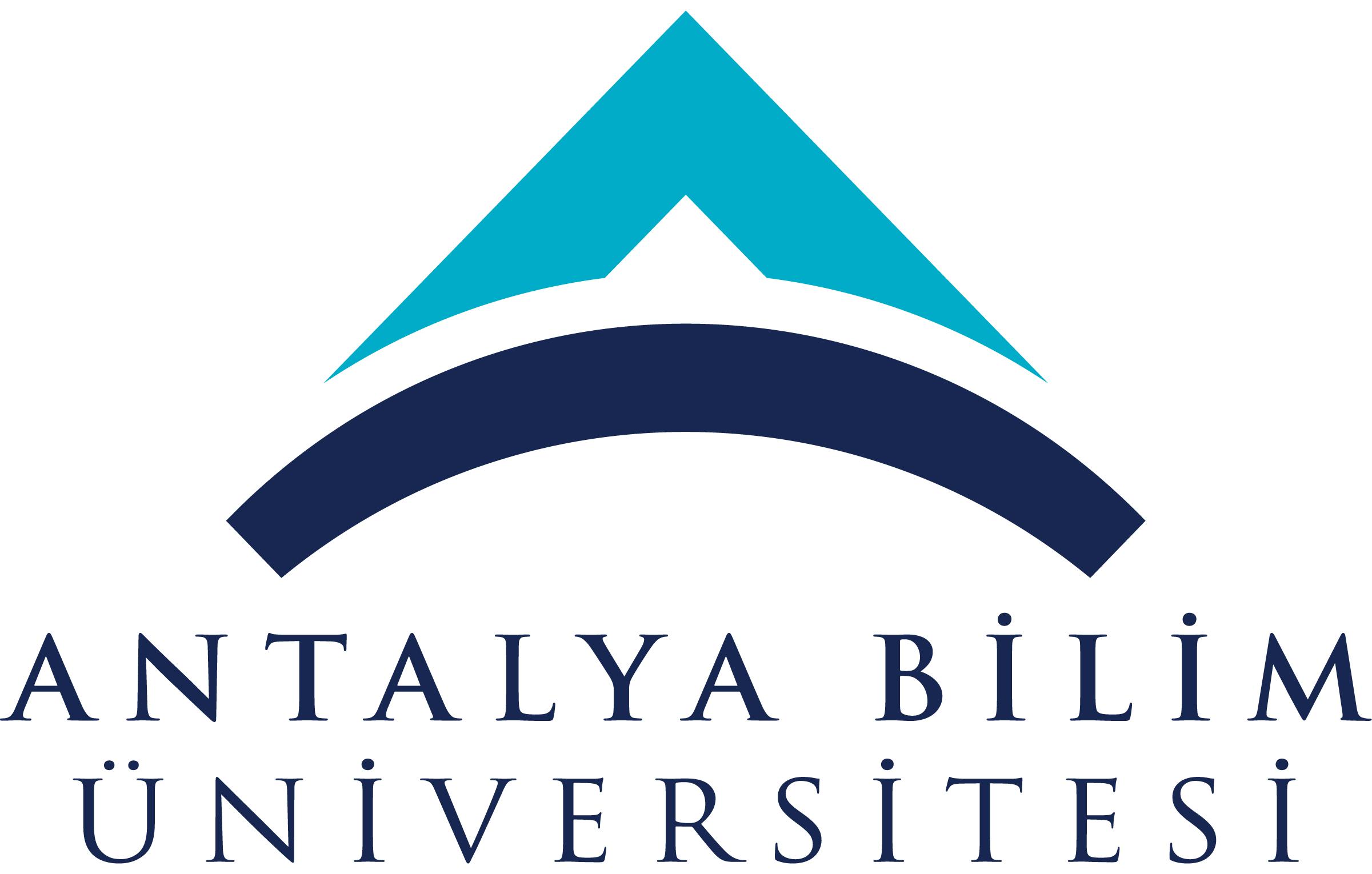 AKTS DERS TANITIM FORMUAKTS DERS TANITIM FORMUAKTS DERS TANITIM FORMUAKTS DERS TANITIM FORMUAKTS DERS TANITIM FORMUAKTS DERS TANITIM FORMUAKTS DERS TANITIM FORMUAKTS DERS TANITIM FORMUAKTS DERS TANITIM FORMUAKTS DERS TANITIM FORMUAKTS DERS TANITIM FORMUAKTS DERS TANITIM FORMUAKTS DERS TANITIM FORMUAKTS DERS TANITIM FORMUAKTS DERS TANITIM FORMUAKTS DERS TANITIM FORMUAKTS DERS TANITIM FORMUAKTS DERS TANITIM FORMUAKTS DERS TANITIM FORMUAKTS DERS TANITIM FORMUI. BÖLÜM (Senato Onayı)I. BÖLÜM (Senato Onayı)I. BÖLÜM (Senato Onayı)I. BÖLÜM (Senato Onayı)I. BÖLÜM (Senato Onayı)I. BÖLÜM (Senato Onayı)I. BÖLÜM (Senato Onayı)I. BÖLÜM (Senato Onayı)I. BÖLÜM (Senato Onayı)I. BÖLÜM (Senato Onayı)I. BÖLÜM (Senato Onayı)I. BÖLÜM (Senato Onayı)I. BÖLÜM (Senato Onayı)I. BÖLÜM (Senato Onayı)I. BÖLÜM (Senato Onayı)I. BÖLÜM (Senato Onayı)I. BÖLÜM (Senato Onayı)I. BÖLÜM (Senato Onayı)I. BÖLÜM (Senato Onayı)I. BÖLÜM (Senato Onayı)I. BÖLÜM (Senato Onayı)I. BÖLÜM (Senato Onayı)I. BÖLÜM (Senato Onayı)I. BÖLÜM (Senato Onayı)I. BÖLÜM (Senato Onayı)I. BÖLÜM (Senato Onayı)Dersi Açan Fakülte /YOMühendislik FakültesiMühendislik FakültesiMühendislik FakültesiMühendislik FakültesiMühendislik FakültesiMühendislik FakültesiMühendislik FakültesiMühendislik FakültesiMühendislik FakültesiMühendislik FakültesiMühendislik FakültesiMühendislik FakültesiMühendislik FakültesiMühendislik FakültesiMühendislik FakültesiMühendislik FakültesiMühendislik FakültesiMühendislik FakültesiMühendislik FakültesiMühendislik FakültesiMühendislik FakültesiMühendislik FakültesiMühendislik FakültesiMühendislik FakültesiMühendislik FakültesiDersi Açan BölümEndüstri MühendisliğiEndüstri MühendisliğiEndüstri MühendisliğiEndüstri MühendisliğiEndüstri MühendisliğiEndüstri MühendisliğiEndüstri MühendisliğiEndüstri MühendisliğiEndüstri MühendisliğiEndüstri MühendisliğiEndüstri MühendisliğiEndüstri MühendisliğiEndüstri MühendisliğiEndüstri MühendisliğiEndüstri MühendisliğiEndüstri MühendisliğiEndüstri MühendisliğiEndüstri MühendisliğiEndüstri MühendisliğiEndüstri MühendisliğiEndüstri MühendisliğiEndüstri MühendisliğiEndüstri MühendisliğiEndüstri MühendisliğiEndüstri MühendisliğiDersi Alan Program (lar)Endüstri MühendisliğiEndüstri MühendisliğiEndüstri MühendisliğiEndüstri MühendisliğiEndüstri MühendisliğiEndüstri MühendisliğiEndüstri MühendisliğiEndüstri MühendisliğiEndüstri MühendisliğiEndüstri MühendisliğiEndüstri MühendisliğiZorunluZorunluZorunluZorunluZorunluZorunluZorunluZorunluZorunluZorunluZorunluZorunluZorunluZorunluDersi Alan Program (lar)Dersi Alan Program (lar)Ders Kodu IE 201IE 201IE 201IE 201IE 201IE 201IE 201IE 201IE 201IE 201IE 201IE 201IE 201IE 201IE 201IE 201IE 201IE 201IE 201IE 201IE 201IE 201IE 201IE 201IE 201Ders AdıYöneylem Araştırması IYöneylem Araştırması IYöneylem Araştırması IYöneylem Araştırması IYöneylem Araştırması IYöneylem Araştırması IYöneylem Araştırması IYöneylem Araştırması IYöneylem Araştırması IYöneylem Araştırması IYöneylem Araştırması IYöneylem Araştırması IYöneylem Araştırması IYöneylem Araştırması IYöneylem Araştırması IYöneylem Araştırması IYöneylem Araştırması IYöneylem Araştırması IYöneylem Araştırması IYöneylem Araştırması IYöneylem Araştırması IYöneylem Araştırması IYöneylem Araştırması IYöneylem Araştırması IYöneylem Araştırması IÖğretim dili İngilizceİngilizceİngilizceİngilizceİngilizceİngilizceİngilizceİngilizceİngilizceİngilizceİngilizceİngilizceİngilizceİngilizceİngilizceİngilizceİngilizceİngilizceİngilizceİngilizceİngilizceİngilizceİngilizceİngilizceİngilizceDers TürüZorunlu DersZorunlu DersZorunlu DersZorunlu DersZorunlu DersZorunlu DersZorunlu DersZorunlu DersZorunlu DersZorunlu DersZorunlu DersZorunlu DersZorunlu DersZorunlu DersZorunlu DersZorunlu DersZorunlu DersZorunlu DersZorunlu DersZorunlu DersZorunlu DersZorunlu DersZorunlu DersZorunlu DersZorunlu DersDers SeviyesiLisansLisansLisansLisansLisansLisansLisansLisansLisansLisansLisansLisansLisansLisansLisansLisansLisansLisansLisansLisansLisansLisansLisansLisansLisansHaftalık Ders SaatiDers: 3Ders: 3Laboratuvar:Laboratuvar:Laboratuvar:Uygulama: 1Uygulama: 1Uygulama: 1Uygulama: 1Pratik:  Pratik:  Pratik:  Pratik:  Pratik:  Pratik:  Pratik:  Diğer:Diğer:Diğer:Diğer:Diğer:Diğer:Diğer:Diğer:AKTS Kredisi5555555555555555555555555Notlandırma TürüHarf notuHarf notuHarf notuHarf notuHarf notuHarf notuHarf notuHarf notuHarf notuHarf notuHarf notuHarf notuHarf notuHarf notuHarf notuHarf notuHarf notuHarf notuHarf notuHarf notuHarf notuHarf notuHarf notuHarf notuHarf notuÖn koşul/larMATH 101MATH 101MATH 101MATH 101MATH 101MATH 101MATH 101MATH 101MATH 101MATH 101MATH 101MATH 101MATH 101MATH 101MATH 101MATH 101MATH 101MATH 101MATH 101MATH 101MATH 101MATH 101MATH 101MATH 101MATH 101Yan koşul/larKayıt KısıtlamasıDersin Amacı Bu dersin amacı, öğrencilerin karmaşık sistemleri tasarlama, geliştirme ve işletme kabiliyetlerini, mühendislik karar problemlerinin çözümünde kullanılan niceliksel yöntem ve teknikleri kullanarak en iyi şekilde geliştirmektir. Bu amaca ulaşmak için öğrenciler, doğrusal karar verme modellerini, özellikle de doğrusal programlama ve ilgili karar analiz optimizasyon yazılımlarını öğrenecek ve karmaşık, büyük ölçekli karar problemlerinin çözümüne ve çözümüne katkıda bulunacaklardır.Bu dersin amacı, öğrencilerin karmaşık sistemleri tasarlama, geliştirme ve işletme kabiliyetlerini, mühendislik karar problemlerinin çözümünde kullanılan niceliksel yöntem ve teknikleri kullanarak en iyi şekilde geliştirmektir. Bu amaca ulaşmak için öğrenciler, doğrusal karar verme modellerini, özellikle de doğrusal programlama ve ilgili karar analiz optimizasyon yazılımlarını öğrenecek ve karmaşık, büyük ölçekli karar problemlerinin çözümüne ve çözümüne katkıda bulunacaklardır.Bu dersin amacı, öğrencilerin karmaşık sistemleri tasarlama, geliştirme ve işletme kabiliyetlerini, mühendislik karar problemlerinin çözümünde kullanılan niceliksel yöntem ve teknikleri kullanarak en iyi şekilde geliştirmektir. Bu amaca ulaşmak için öğrenciler, doğrusal karar verme modellerini, özellikle de doğrusal programlama ve ilgili karar analiz optimizasyon yazılımlarını öğrenecek ve karmaşık, büyük ölçekli karar problemlerinin çözümüne ve çözümüne katkıda bulunacaklardır.Bu dersin amacı, öğrencilerin karmaşık sistemleri tasarlama, geliştirme ve işletme kabiliyetlerini, mühendislik karar problemlerinin çözümünde kullanılan niceliksel yöntem ve teknikleri kullanarak en iyi şekilde geliştirmektir. Bu amaca ulaşmak için öğrenciler, doğrusal karar verme modellerini, özellikle de doğrusal programlama ve ilgili karar analiz optimizasyon yazılımlarını öğrenecek ve karmaşık, büyük ölçekli karar problemlerinin çözümüne ve çözümüne katkıda bulunacaklardır.Bu dersin amacı, öğrencilerin karmaşık sistemleri tasarlama, geliştirme ve işletme kabiliyetlerini, mühendislik karar problemlerinin çözümünde kullanılan niceliksel yöntem ve teknikleri kullanarak en iyi şekilde geliştirmektir. Bu amaca ulaşmak için öğrenciler, doğrusal karar verme modellerini, özellikle de doğrusal programlama ve ilgili karar analiz optimizasyon yazılımlarını öğrenecek ve karmaşık, büyük ölçekli karar problemlerinin çözümüne ve çözümüne katkıda bulunacaklardır.Bu dersin amacı, öğrencilerin karmaşık sistemleri tasarlama, geliştirme ve işletme kabiliyetlerini, mühendislik karar problemlerinin çözümünde kullanılan niceliksel yöntem ve teknikleri kullanarak en iyi şekilde geliştirmektir. Bu amaca ulaşmak için öğrenciler, doğrusal karar verme modellerini, özellikle de doğrusal programlama ve ilgili karar analiz optimizasyon yazılımlarını öğrenecek ve karmaşık, büyük ölçekli karar problemlerinin çözümüne ve çözümüne katkıda bulunacaklardır.Bu dersin amacı, öğrencilerin karmaşık sistemleri tasarlama, geliştirme ve işletme kabiliyetlerini, mühendislik karar problemlerinin çözümünde kullanılan niceliksel yöntem ve teknikleri kullanarak en iyi şekilde geliştirmektir. Bu amaca ulaşmak için öğrenciler, doğrusal karar verme modellerini, özellikle de doğrusal programlama ve ilgili karar analiz optimizasyon yazılımlarını öğrenecek ve karmaşık, büyük ölçekli karar problemlerinin çözümüne ve çözümüne katkıda bulunacaklardır.Bu dersin amacı, öğrencilerin karmaşık sistemleri tasarlama, geliştirme ve işletme kabiliyetlerini, mühendislik karar problemlerinin çözümünde kullanılan niceliksel yöntem ve teknikleri kullanarak en iyi şekilde geliştirmektir. Bu amaca ulaşmak için öğrenciler, doğrusal karar verme modellerini, özellikle de doğrusal programlama ve ilgili karar analiz optimizasyon yazılımlarını öğrenecek ve karmaşık, büyük ölçekli karar problemlerinin çözümüne ve çözümüne katkıda bulunacaklardır.Bu dersin amacı, öğrencilerin karmaşık sistemleri tasarlama, geliştirme ve işletme kabiliyetlerini, mühendislik karar problemlerinin çözümünde kullanılan niceliksel yöntem ve teknikleri kullanarak en iyi şekilde geliştirmektir. Bu amaca ulaşmak için öğrenciler, doğrusal karar verme modellerini, özellikle de doğrusal programlama ve ilgili karar analiz optimizasyon yazılımlarını öğrenecek ve karmaşık, büyük ölçekli karar problemlerinin çözümüne ve çözümüne katkıda bulunacaklardır.Bu dersin amacı, öğrencilerin karmaşık sistemleri tasarlama, geliştirme ve işletme kabiliyetlerini, mühendislik karar problemlerinin çözümünde kullanılan niceliksel yöntem ve teknikleri kullanarak en iyi şekilde geliştirmektir. Bu amaca ulaşmak için öğrenciler, doğrusal karar verme modellerini, özellikle de doğrusal programlama ve ilgili karar analiz optimizasyon yazılımlarını öğrenecek ve karmaşık, büyük ölçekli karar problemlerinin çözümüne ve çözümüne katkıda bulunacaklardır.Bu dersin amacı, öğrencilerin karmaşık sistemleri tasarlama, geliştirme ve işletme kabiliyetlerini, mühendislik karar problemlerinin çözümünde kullanılan niceliksel yöntem ve teknikleri kullanarak en iyi şekilde geliştirmektir. Bu amaca ulaşmak için öğrenciler, doğrusal karar verme modellerini, özellikle de doğrusal programlama ve ilgili karar analiz optimizasyon yazılımlarını öğrenecek ve karmaşık, büyük ölçekli karar problemlerinin çözümüne ve çözümüne katkıda bulunacaklardır.Bu dersin amacı, öğrencilerin karmaşık sistemleri tasarlama, geliştirme ve işletme kabiliyetlerini, mühendislik karar problemlerinin çözümünde kullanılan niceliksel yöntem ve teknikleri kullanarak en iyi şekilde geliştirmektir. Bu amaca ulaşmak için öğrenciler, doğrusal karar verme modellerini, özellikle de doğrusal programlama ve ilgili karar analiz optimizasyon yazılımlarını öğrenecek ve karmaşık, büyük ölçekli karar problemlerinin çözümüne ve çözümüne katkıda bulunacaklardır.Bu dersin amacı, öğrencilerin karmaşık sistemleri tasarlama, geliştirme ve işletme kabiliyetlerini, mühendislik karar problemlerinin çözümünde kullanılan niceliksel yöntem ve teknikleri kullanarak en iyi şekilde geliştirmektir. Bu amaca ulaşmak için öğrenciler, doğrusal karar verme modellerini, özellikle de doğrusal programlama ve ilgili karar analiz optimizasyon yazılımlarını öğrenecek ve karmaşık, büyük ölçekli karar problemlerinin çözümüne ve çözümüne katkıda bulunacaklardır.Bu dersin amacı, öğrencilerin karmaşık sistemleri tasarlama, geliştirme ve işletme kabiliyetlerini, mühendislik karar problemlerinin çözümünde kullanılan niceliksel yöntem ve teknikleri kullanarak en iyi şekilde geliştirmektir. Bu amaca ulaşmak için öğrenciler, doğrusal karar verme modellerini, özellikle de doğrusal programlama ve ilgili karar analiz optimizasyon yazılımlarını öğrenecek ve karmaşık, büyük ölçekli karar problemlerinin çözümüne ve çözümüne katkıda bulunacaklardır.Bu dersin amacı, öğrencilerin karmaşık sistemleri tasarlama, geliştirme ve işletme kabiliyetlerini, mühendislik karar problemlerinin çözümünde kullanılan niceliksel yöntem ve teknikleri kullanarak en iyi şekilde geliştirmektir. Bu amaca ulaşmak için öğrenciler, doğrusal karar verme modellerini, özellikle de doğrusal programlama ve ilgili karar analiz optimizasyon yazılımlarını öğrenecek ve karmaşık, büyük ölçekli karar problemlerinin çözümüne ve çözümüne katkıda bulunacaklardır.Bu dersin amacı, öğrencilerin karmaşık sistemleri tasarlama, geliştirme ve işletme kabiliyetlerini, mühendislik karar problemlerinin çözümünde kullanılan niceliksel yöntem ve teknikleri kullanarak en iyi şekilde geliştirmektir. Bu amaca ulaşmak için öğrenciler, doğrusal karar verme modellerini, özellikle de doğrusal programlama ve ilgili karar analiz optimizasyon yazılımlarını öğrenecek ve karmaşık, büyük ölçekli karar problemlerinin çözümüne ve çözümüne katkıda bulunacaklardır.Bu dersin amacı, öğrencilerin karmaşık sistemleri tasarlama, geliştirme ve işletme kabiliyetlerini, mühendislik karar problemlerinin çözümünde kullanılan niceliksel yöntem ve teknikleri kullanarak en iyi şekilde geliştirmektir. Bu amaca ulaşmak için öğrenciler, doğrusal karar verme modellerini, özellikle de doğrusal programlama ve ilgili karar analiz optimizasyon yazılımlarını öğrenecek ve karmaşık, büyük ölçekli karar problemlerinin çözümüne ve çözümüne katkıda bulunacaklardır.Bu dersin amacı, öğrencilerin karmaşık sistemleri tasarlama, geliştirme ve işletme kabiliyetlerini, mühendislik karar problemlerinin çözümünde kullanılan niceliksel yöntem ve teknikleri kullanarak en iyi şekilde geliştirmektir. Bu amaca ulaşmak için öğrenciler, doğrusal karar verme modellerini, özellikle de doğrusal programlama ve ilgili karar analiz optimizasyon yazılımlarını öğrenecek ve karmaşık, büyük ölçekli karar problemlerinin çözümüne ve çözümüne katkıda bulunacaklardır.Bu dersin amacı, öğrencilerin karmaşık sistemleri tasarlama, geliştirme ve işletme kabiliyetlerini, mühendislik karar problemlerinin çözümünde kullanılan niceliksel yöntem ve teknikleri kullanarak en iyi şekilde geliştirmektir. Bu amaca ulaşmak için öğrenciler, doğrusal karar verme modellerini, özellikle de doğrusal programlama ve ilgili karar analiz optimizasyon yazılımlarını öğrenecek ve karmaşık, büyük ölçekli karar problemlerinin çözümüne ve çözümüne katkıda bulunacaklardır.Bu dersin amacı, öğrencilerin karmaşık sistemleri tasarlama, geliştirme ve işletme kabiliyetlerini, mühendislik karar problemlerinin çözümünde kullanılan niceliksel yöntem ve teknikleri kullanarak en iyi şekilde geliştirmektir. Bu amaca ulaşmak için öğrenciler, doğrusal karar verme modellerini, özellikle de doğrusal programlama ve ilgili karar analiz optimizasyon yazılımlarını öğrenecek ve karmaşık, büyük ölçekli karar problemlerinin çözümüne ve çözümüne katkıda bulunacaklardır.Bu dersin amacı, öğrencilerin karmaşık sistemleri tasarlama, geliştirme ve işletme kabiliyetlerini, mühendislik karar problemlerinin çözümünde kullanılan niceliksel yöntem ve teknikleri kullanarak en iyi şekilde geliştirmektir. Bu amaca ulaşmak için öğrenciler, doğrusal karar verme modellerini, özellikle de doğrusal programlama ve ilgili karar analiz optimizasyon yazılımlarını öğrenecek ve karmaşık, büyük ölçekli karar problemlerinin çözümüne ve çözümüne katkıda bulunacaklardır.Bu dersin amacı, öğrencilerin karmaşık sistemleri tasarlama, geliştirme ve işletme kabiliyetlerini, mühendislik karar problemlerinin çözümünde kullanılan niceliksel yöntem ve teknikleri kullanarak en iyi şekilde geliştirmektir. Bu amaca ulaşmak için öğrenciler, doğrusal karar verme modellerini, özellikle de doğrusal programlama ve ilgili karar analiz optimizasyon yazılımlarını öğrenecek ve karmaşık, büyük ölçekli karar problemlerinin çözümüne ve çözümüne katkıda bulunacaklardır.Bu dersin amacı, öğrencilerin karmaşık sistemleri tasarlama, geliştirme ve işletme kabiliyetlerini, mühendislik karar problemlerinin çözümünde kullanılan niceliksel yöntem ve teknikleri kullanarak en iyi şekilde geliştirmektir. Bu amaca ulaşmak için öğrenciler, doğrusal karar verme modellerini, özellikle de doğrusal programlama ve ilgili karar analiz optimizasyon yazılımlarını öğrenecek ve karmaşık, büyük ölçekli karar problemlerinin çözümüne ve çözümüne katkıda bulunacaklardır.Bu dersin amacı, öğrencilerin karmaşık sistemleri tasarlama, geliştirme ve işletme kabiliyetlerini, mühendislik karar problemlerinin çözümünde kullanılan niceliksel yöntem ve teknikleri kullanarak en iyi şekilde geliştirmektir. Bu amaca ulaşmak için öğrenciler, doğrusal karar verme modellerini, özellikle de doğrusal programlama ve ilgili karar analiz optimizasyon yazılımlarını öğrenecek ve karmaşık, büyük ölçekli karar problemlerinin çözümüne ve çözümüne katkıda bulunacaklardır.Bu dersin amacı, öğrencilerin karmaşık sistemleri tasarlama, geliştirme ve işletme kabiliyetlerini, mühendislik karar problemlerinin çözümünde kullanılan niceliksel yöntem ve teknikleri kullanarak en iyi şekilde geliştirmektir. Bu amaca ulaşmak için öğrenciler, doğrusal karar verme modellerini, özellikle de doğrusal programlama ve ilgili karar analiz optimizasyon yazılımlarını öğrenecek ve karmaşık, büyük ölçekli karar problemlerinin çözümüne ve çözümüne katkıda bulunacaklardır.Ders İçeriği Yöneylem araştırmasına giriş, Doğrusal programlama, Tamsayı değişkenli doğrusal programlama modelleri, Ulaştırma modelleri, Ağ modelleri, diğer optimizasyon modelleriYöneylem araştırmasına giriş, Doğrusal programlama, Tamsayı değişkenli doğrusal programlama modelleri, Ulaştırma modelleri, Ağ modelleri, diğer optimizasyon modelleriYöneylem araştırmasına giriş, Doğrusal programlama, Tamsayı değişkenli doğrusal programlama modelleri, Ulaştırma modelleri, Ağ modelleri, diğer optimizasyon modelleriYöneylem araştırmasına giriş, Doğrusal programlama, Tamsayı değişkenli doğrusal programlama modelleri, Ulaştırma modelleri, Ağ modelleri, diğer optimizasyon modelleriYöneylem araştırmasına giriş, Doğrusal programlama, Tamsayı değişkenli doğrusal programlama modelleri, Ulaştırma modelleri, Ağ modelleri, diğer optimizasyon modelleriYöneylem araştırmasına giriş, Doğrusal programlama, Tamsayı değişkenli doğrusal programlama modelleri, Ulaştırma modelleri, Ağ modelleri, diğer optimizasyon modelleriYöneylem araştırmasına giriş, Doğrusal programlama, Tamsayı değişkenli doğrusal programlama modelleri, Ulaştırma modelleri, Ağ modelleri, diğer optimizasyon modelleriYöneylem araştırmasına giriş, Doğrusal programlama, Tamsayı değişkenli doğrusal programlama modelleri, Ulaştırma modelleri, Ağ modelleri, diğer optimizasyon modelleriYöneylem araştırmasına giriş, Doğrusal programlama, Tamsayı değişkenli doğrusal programlama modelleri, Ulaştırma modelleri, Ağ modelleri, diğer optimizasyon modelleriYöneylem araştırmasına giriş, Doğrusal programlama, Tamsayı değişkenli doğrusal programlama modelleri, Ulaştırma modelleri, Ağ modelleri, diğer optimizasyon modelleriYöneylem araştırmasına giriş, Doğrusal programlama, Tamsayı değişkenli doğrusal programlama modelleri, Ulaştırma modelleri, Ağ modelleri, diğer optimizasyon modelleriYöneylem araştırmasına giriş, Doğrusal programlama, Tamsayı değişkenli doğrusal programlama modelleri, Ulaştırma modelleri, Ağ modelleri, diğer optimizasyon modelleriYöneylem araştırmasına giriş, Doğrusal programlama, Tamsayı değişkenli doğrusal programlama modelleri, Ulaştırma modelleri, Ağ modelleri, diğer optimizasyon modelleriYöneylem araştırmasına giriş, Doğrusal programlama, Tamsayı değişkenli doğrusal programlama modelleri, Ulaştırma modelleri, Ağ modelleri, diğer optimizasyon modelleriYöneylem araştırmasına giriş, Doğrusal programlama, Tamsayı değişkenli doğrusal programlama modelleri, Ulaştırma modelleri, Ağ modelleri, diğer optimizasyon modelleriYöneylem araştırmasına giriş, Doğrusal programlama, Tamsayı değişkenli doğrusal programlama modelleri, Ulaştırma modelleri, Ağ modelleri, diğer optimizasyon modelleriYöneylem araştırmasına giriş, Doğrusal programlama, Tamsayı değişkenli doğrusal programlama modelleri, Ulaştırma modelleri, Ağ modelleri, diğer optimizasyon modelleriYöneylem araştırmasına giriş, Doğrusal programlama, Tamsayı değişkenli doğrusal programlama modelleri, Ulaştırma modelleri, Ağ modelleri, diğer optimizasyon modelleriYöneylem araştırmasına giriş, Doğrusal programlama, Tamsayı değişkenli doğrusal programlama modelleri, Ulaştırma modelleri, Ağ modelleri, diğer optimizasyon modelleriYöneylem araştırmasına giriş, Doğrusal programlama, Tamsayı değişkenli doğrusal programlama modelleri, Ulaştırma modelleri, Ağ modelleri, diğer optimizasyon modelleriYöneylem araştırmasına giriş, Doğrusal programlama, Tamsayı değişkenli doğrusal programlama modelleri, Ulaştırma modelleri, Ağ modelleri, diğer optimizasyon modelleriYöneylem araştırmasına giriş, Doğrusal programlama, Tamsayı değişkenli doğrusal programlama modelleri, Ulaştırma modelleri, Ağ modelleri, diğer optimizasyon modelleriYöneylem araştırmasına giriş, Doğrusal programlama, Tamsayı değişkenli doğrusal programlama modelleri, Ulaştırma modelleri, Ağ modelleri, diğer optimizasyon modelleriYöneylem araştırmasına giriş, Doğrusal programlama, Tamsayı değişkenli doğrusal programlama modelleri, Ulaştırma modelleri, Ağ modelleri, diğer optimizasyon modelleriYöneylem araştırmasına giriş, Doğrusal programlama, Tamsayı değişkenli doğrusal programlama modelleri, Ulaştırma modelleri, Ağ modelleri, diğer optimizasyon modelleriÖğrenim Çıktıları ÖÇ1ÖÇ1ÖÇ1ÖÇ1Operasyon araştırması ve matematiksel modelleme konusunda bir anlayış geliştirmekDoğrusal programlama modelleri formülasyonu geliştirmek, tamsayı ve karışık-tamsayı programlama modelleri formülasyonu geliştirmekUlaştırma programlama modellerinin formülasyonunu geliştirmekAğ programlama modellerinin formülasyonunu geliştirmekOperasyon kararlarda belirsizliğin etkilerini modele dahil etmekOptimizasyon yazılım paketlerini kullanarak matematiksel programlama problemlerini çözmekOperasyon araştırması ve matematiksel modelleme konusunda bir anlayış geliştirmekDoğrusal programlama modelleri formülasyonu geliştirmek, tamsayı ve karışık-tamsayı programlama modelleri formülasyonu geliştirmekUlaştırma programlama modellerinin formülasyonunu geliştirmekAğ programlama modellerinin formülasyonunu geliştirmekOperasyon kararlarda belirsizliğin etkilerini modele dahil etmekOptimizasyon yazılım paketlerini kullanarak matematiksel programlama problemlerini çözmekOperasyon araştırması ve matematiksel modelleme konusunda bir anlayış geliştirmekDoğrusal programlama modelleri formülasyonu geliştirmek, tamsayı ve karışık-tamsayı programlama modelleri formülasyonu geliştirmekUlaştırma programlama modellerinin formülasyonunu geliştirmekAğ programlama modellerinin formülasyonunu geliştirmekOperasyon kararlarda belirsizliğin etkilerini modele dahil etmekOptimizasyon yazılım paketlerini kullanarak matematiksel programlama problemlerini çözmekOperasyon araştırması ve matematiksel modelleme konusunda bir anlayış geliştirmekDoğrusal programlama modelleri formülasyonu geliştirmek, tamsayı ve karışık-tamsayı programlama modelleri formülasyonu geliştirmekUlaştırma programlama modellerinin formülasyonunu geliştirmekAğ programlama modellerinin formülasyonunu geliştirmekOperasyon kararlarda belirsizliğin etkilerini modele dahil etmekOptimizasyon yazılım paketlerini kullanarak matematiksel programlama problemlerini çözmekOperasyon araştırması ve matematiksel modelleme konusunda bir anlayış geliştirmekDoğrusal programlama modelleri formülasyonu geliştirmek, tamsayı ve karışık-tamsayı programlama modelleri formülasyonu geliştirmekUlaştırma programlama modellerinin formülasyonunu geliştirmekAğ programlama modellerinin formülasyonunu geliştirmekOperasyon kararlarda belirsizliğin etkilerini modele dahil etmekOptimizasyon yazılım paketlerini kullanarak matematiksel programlama problemlerini çözmekOperasyon araştırması ve matematiksel modelleme konusunda bir anlayış geliştirmekDoğrusal programlama modelleri formülasyonu geliştirmek, tamsayı ve karışık-tamsayı programlama modelleri formülasyonu geliştirmekUlaştırma programlama modellerinin formülasyonunu geliştirmekAğ programlama modellerinin formülasyonunu geliştirmekOperasyon kararlarda belirsizliğin etkilerini modele dahil etmekOptimizasyon yazılım paketlerini kullanarak matematiksel programlama problemlerini çözmekOperasyon araştırması ve matematiksel modelleme konusunda bir anlayış geliştirmekDoğrusal programlama modelleri formülasyonu geliştirmek, tamsayı ve karışık-tamsayı programlama modelleri formülasyonu geliştirmekUlaştırma programlama modellerinin formülasyonunu geliştirmekAğ programlama modellerinin formülasyonunu geliştirmekOperasyon kararlarda belirsizliğin etkilerini modele dahil etmekOptimizasyon yazılım paketlerini kullanarak matematiksel programlama problemlerini çözmekOperasyon araştırması ve matematiksel modelleme konusunda bir anlayış geliştirmekDoğrusal programlama modelleri formülasyonu geliştirmek, tamsayı ve karışık-tamsayı programlama modelleri formülasyonu geliştirmekUlaştırma programlama modellerinin formülasyonunu geliştirmekAğ programlama modellerinin formülasyonunu geliştirmekOperasyon kararlarda belirsizliğin etkilerini modele dahil etmekOptimizasyon yazılım paketlerini kullanarak matematiksel programlama problemlerini çözmekOperasyon araştırması ve matematiksel modelleme konusunda bir anlayış geliştirmekDoğrusal programlama modelleri formülasyonu geliştirmek, tamsayı ve karışık-tamsayı programlama modelleri formülasyonu geliştirmekUlaştırma programlama modellerinin formülasyonunu geliştirmekAğ programlama modellerinin formülasyonunu geliştirmekOperasyon kararlarda belirsizliğin etkilerini modele dahil etmekOptimizasyon yazılım paketlerini kullanarak matematiksel programlama problemlerini çözmekOperasyon araştırması ve matematiksel modelleme konusunda bir anlayış geliştirmekDoğrusal programlama modelleri formülasyonu geliştirmek, tamsayı ve karışık-tamsayı programlama modelleri formülasyonu geliştirmekUlaştırma programlama modellerinin formülasyonunu geliştirmekAğ programlama modellerinin formülasyonunu geliştirmekOperasyon kararlarda belirsizliğin etkilerini modele dahil etmekOptimizasyon yazılım paketlerini kullanarak matematiksel programlama problemlerini çözmekOperasyon araştırması ve matematiksel modelleme konusunda bir anlayış geliştirmekDoğrusal programlama modelleri formülasyonu geliştirmek, tamsayı ve karışık-tamsayı programlama modelleri formülasyonu geliştirmekUlaştırma programlama modellerinin formülasyonunu geliştirmekAğ programlama modellerinin formülasyonunu geliştirmekOperasyon kararlarda belirsizliğin etkilerini modele dahil etmekOptimizasyon yazılım paketlerini kullanarak matematiksel programlama problemlerini çözmekOperasyon araştırması ve matematiksel modelleme konusunda bir anlayış geliştirmekDoğrusal programlama modelleri formülasyonu geliştirmek, tamsayı ve karışık-tamsayı programlama modelleri formülasyonu geliştirmekUlaştırma programlama modellerinin formülasyonunu geliştirmekAğ programlama modellerinin formülasyonunu geliştirmekOperasyon kararlarda belirsizliğin etkilerini modele dahil etmekOptimizasyon yazılım paketlerini kullanarak matematiksel programlama problemlerini çözmekOperasyon araştırması ve matematiksel modelleme konusunda bir anlayış geliştirmekDoğrusal programlama modelleri formülasyonu geliştirmek, tamsayı ve karışık-tamsayı programlama modelleri formülasyonu geliştirmekUlaştırma programlama modellerinin formülasyonunu geliştirmekAğ programlama modellerinin formülasyonunu geliştirmekOperasyon kararlarda belirsizliğin etkilerini modele dahil etmekOptimizasyon yazılım paketlerini kullanarak matematiksel programlama problemlerini çözmekOperasyon araştırması ve matematiksel modelleme konusunda bir anlayış geliştirmekDoğrusal programlama modelleri formülasyonu geliştirmek, tamsayı ve karışık-tamsayı programlama modelleri formülasyonu geliştirmekUlaştırma programlama modellerinin formülasyonunu geliştirmekAğ programlama modellerinin formülasyonunu geliştirmekOperasyon kararlarda belirsizliğin etkilerini modele dahil etmekOptimizasyon yazılım paketlerini kullanarak matematiksel programlama problemlerini çözmekOperasyon araştırması ve matematiksel modelleme konusunda bir anlayış geliştirmekDoğrusal programlama modelleri formülasyonu geliştirmek, tamsayı ve karışık-tamsayı programlama modelleri formülasyonu geliştirmekUlaştırma programlama modellerinin formülasyonunu geliştirmekAğ programlama modellerinin formülasyonunu geliştirmekOperasyon kararlarda belirsizliğin etkilerini modele dahil etmekOptimizasyon yazılım paketlerini kullanarak matematiksel programlama problemlerini çözmekOperasyon araştırması ve matematiksel modelleme konusunda bir anlayış geliştirmekDoğrusal programlama modelleri formülasyonu geliştirmek, tamsayı ve karışık-tamsayı programlama modelleri formülasyonu geliştirmekUlaştırma programlama modellerinin formülasyonunu geliştirmekAğ programlama modellerinin formülasyonunu geliştirmekOperasyon kararlarda belirsizliğin etkilerini modele dahil etmekOptimizasyon yazılım paketlerini kullanarak matematiksel programlama problemlerini çözmekOperasyon araştırması ve matematiksel modelleme konusunda bir anlayış geliştirmekDoğrusal programlama modelleri formülasyonu geliştirmek, tamsayı ve karışık-tamsayı programlama modelleri formülasyonu geliştirmekUlaştırma programlama modellerinin formülasyonunu geliştirmekAğ programlama modellerinin formülasyonunu geliştirmekOperasyon kararlarda belirsizliğin etkilerini modele dahil etmekOptimizasyon yazılım paketlerini kullanarak matematiksel programlama problemlerini çözmekOperasyon araştırması ve matematiksel modelleme konusunda bir anlayış geliştirmekDoğrusal programlama modelleri formülasyonu geliştirmek, tamsayı ve karışık-tamsayı programlama modelleri formülasyonu geliştirmekUlaştırma programlama modellerinin formülasyonunu geliştirmekAğ programlama modellerinin formülasyonunu geliştirmekOperasyon kararlarda belirsizliğin etkilerini modele dahil etmekOptimizasyon yazılım paketlerini kullanarak matematiksel programlama problemlerini çözmekOperasyon araştırması ve matematiksel modelleme konusunda bir anlayış geliştirmekDoğrusal programlama modelleri formülasyonu geliştirmek, tamsayı ve karışık-tamsayı programlama modelleri formülasyonu geliştirmekUlaştırma programlama modellerinin formülasyonunu geliştirmekAğ programlama modellerinin formülasyonunu geliştirmekOperasyon kararlarda belirsizliğin etkilerini modele dahil etmekOptimizasyon yazılım paketlerini kullanarak matematiksel programlama problemlerini çözmekOperasyon araştırması ve matematiksel modelleme konusunda bir anlayış geliştirmekDoğrusal programlama modelleri formülasyonu geliştirmek, tamsayı ve karışık-tamsayı programlama modelleri formülasyonu geliştirmekUlaştırma programlama modellerinin formülasyonunu geliştirmekAğ programlama modellerinin formülasyonunu geliştirmekOperasyon kararlarda belirsizliğin etkilerini modele dahil etmekOptimizasyon yazılım paketlerini kullanarak matematiksel programlama problemlerini çözmekOperasyon araştırması ve matematiksel modelleme konusunda bir anlayış geliştirmekDoğrusal programlama modelleri formülasyonu geliştirmek, tamsayı ve karışık-tamsayı programlama modelleri formülasyonu geliştirmekUlaştırma programlama modellerinin formülasyonunu geliştirmekAğ programlama modellerinin formülasyonunu geliştirmekOperasyon kararlarda belirsizliğin etkilerini modele dahil etmekOptimizasyon yazılım paketlerini kullanarak matematiksel programlama problemlerini çözmekÖğrenim Çıktıları ÖÇ2ÖÇ2ÖÇ2ÖÇ2Operasyon araştırması ve matematiksel modelleme konusunda bir anlayış geliştirmekDoğrusal programlama modelleri formülasyonu geliştirmek, tamsayı ve karışık-tamsayı programlama modelleri formülasyonu geliştirmekUlaştırma programlama modellerinin formülasyonunu geliştirmekAğ programlama modellerinin formülasyonunu geliştirmekOperasyon kararlarda belirsizliğin etkilerini modele dahil etmekOptimizasyon yazılım paketlerini kullanarak matematiksel programlama problemlerini çözmekOperasyon araştırması ve matematiksel modelleme konusunda bir anlayış geliştirmekDoğrusal programlama modelleri formülasyonu geliştirmek, tamsayı ve karışık-tamsayı programlama modelleri formülasyonu geliştirmekUlaştırma programlama modellerinin formülasyonunu geliştirmekAğ programlama modellerinin formülasyonunu geliştirmekOperasyon kararlarda belirsizliğin etkilerini modele dahil etmekOptimizasyon yazılım paketlerini kullanarak matematiksel programlama problemlerini çözmekOperasyon araştırması ve matematiksel modelleme konusunda bir anlayış geliştirmekDoğrusal programlama modelleri formülasyonu geliştirmek, tamsayı ve karışık-tamsayı programlama modelleri formülasyonu geliştirmekUlaştırma programlama modellerinin formülasyonunu geliştirmekAğ programlama modellerinin formülasyonunu geliştirmekOperasyon kararlarda belirsizliğin etkilerini modele dahil etmekOptimizasyon yazılım paketlerini kullanarak matematiksel programlama problemlerini çözmekOperasyon araştırması ve matematiksel modelleme konusunda bir anlayış geliştirmekDoğrusal programlama modelleri formülasyonu geliştirmek, tamsayı ve karışık-tamsayı programlama modelleri formülasyonu geliştirmekUlaştırma programlama modellerinin formülasyonunu geliştirmekAğ programlama modellerinin formülasyonunu geliştirmekOperasyon kararlarda belirsizliğin etkilerini modele dahil etmekOptimizasyon yazılım paketlerini kullanarak matematiksel programlama problemlerini çözmekOperasyon araştırması ve matematiksel modelleme konusunda bir anlayış geliştirmekDoğrusal programlama modelleri formülasyonu geliştirmek, tamsayı ve karışık-tamsayı programlama modelleri formülasyonu geliştirmekUlaştırma programlama modellerinin formülasyonunu geliştirmekAğ programlama modellerinin formülasyonunu geliştirmekOperasyon kararlarda belirsizliğin etkilerini modele dahil etmekOptimizasyon yazılım paketlerini kullanarak matematiksel programlama problemlerini çözmekOperasyon araştırması ve matematiksel modelleme konusunda bir anlayış geliştirmekDoğrusal programlama modelleri formülasyonu geliştirmek, tamsayı ve karışık-tamsayı programlama modelleri formülasyonu geliştirmekUlaştırma programlama modellerinin formülasyonunu geliştirmekAğ programlama modellerinin formülasyonunu geliştirmekOperasyon kararlarda belirsizliğin etkilerini modele dahil etmekOptimizasyon yazılım paketlerini kullanarak matematiksel programlama problemlerini çözmekOperasyon araştırması ve matematiksel modelleme konusunda bir anlayış geliştirmekDoğrusal programlama modelleri formülasyonu geliştirmek, tamsayı ve karışık-tamsayı programlama modelleri formülasyonu geliştirmekUlaştırma programlama modellerinin formülasyonunu geliştirmekAğ programlama modellerinin formülasyonunu geliştirmekOperasyon kararlarda belirsizliğin etkilerini modele dahil etmekOptimizasyon yazılım paketlerini kullanarak matematiksel programlama problemlerini çözmekOperasyon araştırması ve matematiksel modelleme konusunda bir anlayış geliştirmekDoğrusal programlama modelleri formülasyonu geliştirmek, tamsayı ve karışık-tamsayı programlama modelleri formülasyonu geliştirmekUlaştırma programlama modellerinin formülasyonunu geliştirmekAğ programlama modellerinin formülasyonunu geliştirmekOperasyon kararlarda belirsizliğin etkilerini modele dahil etmekOptimizasyon yazılım paketlerini kullanarak matematiksel programlama problemlerini çözmekOperasyon araştırması ve matematiksel modelleme konusunda bir anlayış geliştirmekDoğrusal programlama modelleri formülasyonu geliştirmek, tamsayı ve karışık-tamsayı programlama modelleri formülasyonu geliştirmekUlaştırma programlama modellerinin formülasyonunu geliştirmekAğ programlama modellerinin formülasyonunu geliştirmekOperasyon kararlarda belirsizliğin etkilerini modele dahil etmekOptimizasyon yazılım paketlerini kullanarak matematiksel programlama problemlerini çözmekOperasyon araştırması ve matematiksel modelleme konusunda bir anlayış geliştirmekDoğrusal programlama modelleri formülasyonu geliştirmek, tamsayı ve karışık-tamsayı programlama modelleri formülasyonu geliştirmekUlaştırma programlama modellerinin formülasyonunu geliştirmekAğ programlama modellerinin formülasyonunu geliştirmekOperasyon kararlarda belirsizliğin etkilerini modele dahil etmekOptimizasyon yazılım paketlerini kullanarak matematiksel programlama problemlerini çözmekOperasyon araştırması ve matematiksel modelleme konusunda bir anlayış geliştirmekDoğrusal programlama modelleri formülasyonu geliştirmek, tamsayı ve karışık-tamsayı programlama modelleri formülasyonu geliştirmekUlaştırma programlama modellerinin formülasyonunu geliştirmekAğ programlama modellerinin formülasyonunu geliştirmekOperasyon kararlarda belirsizliğin etkilerini modele dahil etmekOptimizasyon yazılım paketlerini kullanarak matematiksel programlama problemlerini çözmekOperasyon araştırması ve matematiksel modelleme konusunda bir anlayış geliştirmekDoğrusal programlama modelleri formülasyonu geliştirmek, tamsayı ve karışık-tamsayı programlama modelleri formülasyonu geliştirmekUlaştırma programlama modellerinin formülasyonunu geliştirmekAğ programlama modellerinin formülasyonunu geliştirmekOperasyon kararlarda belirsizliğin etkilerini modele dahil etmekOptimizasyon yazılım paketlerini kullanarak matematiksel programlama problemlerini çözmekOperasyon araştırması ve matematiksel modelleme konusunda bir anlayış geliştirmekDoğrusal programlama modelleri formülasyonu geliştirmek, tamsayı ve karışık-tamsayı programlama modelleri formülasyonu geliştirmekUlaştırma programlama modellerinin formülasyonunu geliştirmekAğ programlama modellerinin formülasyonunu geliştirmekOperasyon kararlarda belirsizliğin etkilerini modele dahil etmekOptimizasyon yazılım paketlerini kullanarak matematiksel programlama problemlerini çözmekOperasyon araştırması ve matematiksel modelleme konusunda bir anlayış geliştirmekDoğrusal programlama modelleri formülasyonu geliştirmek, tamsayı ve karışık-tamsayı programlama modelleri formülasyonu geliştirmekUlaştırma programlama modellerinin formülasyonunu geliştirmekAğ programlama modellerinin formülasyonunu geliştirmekOperasyon kararlarda belirsizliğin etkilerini modele dahil etmekOptimizasyon yazılım paketlerini kullanarak matematiksel programlama problemlerini çözmekOperasyon araştırması ve matematiksel modelleme konusunda bir anlayış geliştirmekDoğrusal programlama modelleri formülasyonu geliştirmek, tamsayı ve karışık-tamsayı programlama modelleri formülasyonu geliştirmekUlaştırma programlama modellerinin formülasyonunu geliştirmekAğ programlama modellerinin formülasyonunu geliştirmekOperasyon kararlarda belirsizliğin etkilerini modele dahil etmekOptimizasyon yazılım paketlerini kullanarak matematiksel programlama problemlerini çözmekOperasyon araştırması ve matematiksel modelleme konusunda bir anlayış geliştirmekDoğrusal programlama modelleri formülasyonu geliştirmek, tamsayı ve karışık-tamsayı programlama modelleri formülasyonu geliştirmekUlaştırma programlama modellerinin formülasyonunu geliştirmekAğ programlama modellerinin formülasyonunu geliştirmekOperasyon kararlarda belirsizliğin etkilerini modele dahil etmekOptimizasyon yazılım paketlerini kullanarak matematiksel programlama problemlerini çözmekOperasyon araştırması ve matematiksel modelleme konusunda bir anlayış geliştirmekDoğrusal programlama modelleri formülasyonu geliştirmek, tamsayı ve karışık-tamsayı programlama modelleri formülasyonu geliştirmekUlaştırma programlama modellerinin formülasyonunu geliştirmekAğ programlama modellerinin formülasyonunu geliştirmekOperasyon kararlarda belirsizliğin etkilerini modele dahil etmekOptimizasyon yazılım paketlerini kullanarak matematiksel programlama problemlerini çözmekOperasyon araştırması ve matematiksel modelleme konusunda bir anlayış geliştirmekDoğrusal programlama modelleri formülasyonu geliştirmek, tamsayı ve karışık-tamsayı programlama modelleri formülasyonu geliştirmekUlaştırma programlama modellerinin formülasyonunu geliştirmekAğ programlama modellerinin formülasyonunu geliştirmekOperasyon kararlarda belirsizliğin etkilerini modele dahil etmekOptimizasyon yazılım paketlerini kullanarak matematiksel programlama problemlerini çözmekOperasyon araştırması ve matematiksel modelleme konusunda bir anlayış geliştirmekDoğrusal programlama modelleri formülasyonu geliştirmek, tamsayı ve karışık-tamsayı programlama modelleri formülasyonu geliştirmekUlaştırma programlama modellerinin formülasyonunu geliştirmekAğ programlama modellerinin formülasyonunu geliştirmekOperasyon kararlarda belirsizliğin etkilerini modele dahil etmekOptimizasyon yazılım paketlerini kullanarak matematiksel programlama problemlerini çözmekOperasyon araştırması ve matematiksel modelleme konusunda bir anlayış geliştirmekDoğrusal programlama modelleri formülasyonu geliştirmek, tamsayı ve karışık-tamsayı programlama modelleri formülasyonu geliştirmekUlaştırma programlama modellerinin formülasyonunu geliştirmekAğ programlama modellerinin formülasyonunu geliştirmekOperasyon kararlarda belirsizliğin etkilerini modele dahil etmekOptimizasyon yazılım paketlerini kullanarak matematiksel programlama problemlerini çözmekOperasyon araştırması ve matematiksel modelleme konusunda bir anlayış geliştirmekDoğrusal programlama modelleri formülasyonu geliştirmek, tamsayı ve karışık-tamsayı programlama modelleri formülasyonu geliştirmekUlaştırma programlama modellerinin formülasyonunu geliştirmekAğ programlama modellerinin formülasyonunu geliştirmekOperasyon kararlarda belirsizliğin etkilerini modele dahil etmekOptimizasyon yazılım paketlerini kullanarak matematiksel programlama problemlerini çözmekÖğrenim Çıktıları ÖÇ2ÖÇ2ÖÇ2ÖÇ2Operasyon araştırması ve matematiksel modelleme konusunda bir anlayış geliştirmekDoğrusal programlama modelleri formülasyonu geliştirmek, tamsayı ve karışık-tamsayı programlama modelleri formülasyonu geliştirmekUlaştırma programlama modellerinin formülasyonunu geliştirmekAğ programlama modellerinin formülasyonunu geliştirmekOperasyon kararlarda belirsizliğin etkilerini modele dahil etmekOptimizasyon yazılım paketlerini kullanarak matematiksel programlama problemlerini çözmekOperasyon araştırması ve matematiksel modelleme konusunda bir anlayış geliştirmekDoğrusal programlama modelleri formülasyonu geliştirmek, tamsayı ve karışık-tamsayı programlama modelleri formülasyonu geliştirmekUlaştırma programlama modellerinin formülasyonunu geliştirmekAğ programlama modellerinin formülasyonunu geliştirmekOperasyon kararlarda belirsizliğin etkilerini modele dahil etmekOptimizasyon yazılım paketlerini kullanarak matematiksel programlama problemlerini çözmekOperasyon araştırması ve matematiksel modelleme konusunda bir anlayış geliştirmekDoğrusal programlama modelleri formülasyonu geliştirmek, tamsayı ve karışık-tamsayı programlama modelleri formülasyonu geliştirmekUlaştırma programlama modellerinin formülasyonunu geliştirmekAğ programlama modellerinin formülasyonunu geliştirmekOperasyon kararlarda belirsizliğin etkilerini modele dahil etmekOptimizasyon yazılım paketlerini kullanarak matematiksel programlama problemlerini çözmekOperasyon araştırması ve matematiksel modelleme konusunda bir anlayış geliştirmekDoğrusal programlama modelleri formülasyonu geliştirmek, tamsayı ve karışık-tamsayı programlama modelleri formülasyonu geliştirmekUlaştırma programlama modellerinin formülasyonunu geliştirmekAğ programlama modellerinin formülasyonunu geliştirmekOperasyon kararlarda belirsizliğin etkilerini modele dahil etmekOptimizasyon yazılım paketlerini kullanarak matematiksel programlama problemlerini çözmekOperasyon araştırması ve matematiksel modelleme konusunda bir anlayış geliştirmekDoğrusal programlama modelleri formülasyonu geliştirmek, tamsayı ve karışık-tamsayı programlama modelleri formülasyonu geliştirmekUlaştırma programlama modellerinin formülasyonunu geliştirmekAğ programlama modellerinin formülasyonunu geliştirmekOperasyon kararlarda belirsizliğin etkilerini modele dahil etmekOptimizasyon yazılım paketlerini kullanarak matematiksel programlama problemlerini çözmekOperasyon araştırması ve matematiksel modelleme konusunda bir anlayış geliştirmekDoğrusal programlama modelleri formülasyonu geliştirmek, tamsayı ve karışık-tamsayı programlama modelleri formülasyonu geliştirmekUlaştırma programlama modellerinin formülasyonunu geliştirmekAğ programlama modellerinin formülasyonunu geliştirmekOperasyon kararlarda belirsizliğin etkilerini modele dahil etmekOptimizasyon yazılım paketlerini kullanarak matematiksel programlama problemlerini çözmekOperasyon araştırması ve matematiksel modelleme konusunda bir anlayış geliştirmekDoğrusal programlama modelleri formülasyonu geliştirmek, tamsayı ve karışık-tamsayı programlama modelleri formülasyonu geliştirmekUlaştırma programlama modellerinin formülasyonunu geliştirmekAğ programlama modellerinin formülasyonunu geliştirmekOperasyon kararlarda belirsizliğin etkilerini modele dahil etmekOptimizasyon yazılım paketlerini kullanarak matematiksel programlama problemlerini çözmekOperasyon araştırması ve matematiksel modelleme konusunda bir anlayış geliştirmekDoğrusal programlama modelleri formülasyonu geliştirmek, tamsayı ve karışık-tamsayı programlama modelleri formülasyonu geliştirmekUlaştırma programlama modellerinin formülasyonunu geliştirmekAğ programlama modellerinin formülasyonunu geliştirmekOperasyon kararlarda belirsizliğin etkilerini modele dahil etmekOptimizasyon yazılım paketlerini kullanarak matematiksel programlama problemlerini çözmekOperasyon araştırması ve matematiksel modelleme konusunda bir anlayış geliştirmekDoğrusal programlama modelleri formülasyonu geliştirmek, tamsayı ve karışık-tamsayı programlama modelleri formülasyonu geliştirmekUlaştırma programlama modellerinin formülasyonunu geliştirmekAğ programlama modellerinin formülasyonunu geliştirmekOperasyon kararlarda belirsizliğin etkilerini modele dahil etmekOptimizasyon yazılım paketlerini kullanarak matematiksel programlama problemlerini çözmekOperasyon araştırması ve matematiksel modelleme konusunda bir anlayış geliştirmekDoğrusal programlama modelleri formülasyonu geliştirmek, tamsayı ve karışık-tamsayı programlama modelleri formülasyonu geliştirmekUlaştırma programlama modellerinin formülasyonunu geliştirmekAğ programlama modellerinin formülasyonunu geliştirmekOperasyon kararlarda belirsizliğin etkilerini modele dahil etmekOptimizasyon yazılım paketlerini kullanarak matematiksel programlama problemlerini çözmekOperasyon araştırması ve matematiksel modelleme konusunda bir anlayış geliştirmekDoğrusal programlama modelleri formülasyonu geliştirmek, tamsayı ve karışık-tamsayı programlama modelleri formülasyonu geliştirmekUlaştırma programlama modellerinin formülasyonunu geliştirmekAğ programlama modellerinin formülasyonunu geliştirmekOperasyon kararlarda belirsizliğin etkilerini modele dahil etmekOptimizasyon yazılım paketlerini kullanarak matematiksel programlama problemlerini çözmekOperasyon araştırması ve matematiksel modelleme konusunda bir anlayış geliştirmekDoğrusal programlama modelleri formülasyonu geliştirmek, tamsayı ve karışık-tamsayı programlama modelleri formülasyonu geliştirmekUlaştırma programlama modellerinin formülasyonunu geliştirmekAğ programlama modellerinin formülasyonunu geliştirmekOperasyon kararlarda belirsizliğin etkilerini modele dahil etmekOptimizasyon yazılım paketlerini kullanarak matematiksel programlama problemlerini çözmekOperasyon araştırması ve matematiksel modelleme konusunda bir anlayış geliştirmekDoğrusal programlama modelleri formülasyonu geliştirmek, tamsayı ve karışık-tamsayı programlama modelleri formülasyonu geliştirmekUlaştırma programlama modellerinin formülasyonunu geliştirmekAğ programlama modellerinin formülasyonunu geliştirmekOperasyon kararlarda belirsizliğin etkilerini modele dahil etmekOptimizasyon yazılım paketlerini kullanarak matematiksel programlama problemlerini çözmekOperasyon araştırması ve matematiksel modelleme konusunda bir anlayış geliştirmekDoğrusal programlama modelleri formülasyonu geliştirmek, tamsayı ve karışık-tamsayı programlama modelleri formülasyonu geliştirmekUlaştırma programlama modellerinin formülasyonunu geliştirmekAğ programlama modellerinin formülasyonunu geliştirmekOperasyon kararlarda belirsizliğin etkilerini modele dahil etmekOptimizasyon yazılım paketlerini kullanarak matematiksel programlama problemlerini çözmekOperasyon araştırması ve matematiksel modelleme konusunda bir anlayış geliştirmekDoğrusal programlama modelleri formülasyonu geliştirmek, tamsayı ve karışık-tamsayı programlama modelleri formülasyonu geliştirmekUlaştırma programlama modellerinin formülasyonunu geliştirmekAğ programlama modellerinin formülasyonunu geliştirmekOperasyon kararlarda belirsizliğin etkilerini modele dahil etmekOptimizasyon yazılım paketlerini kullanarak matematiksel programlama problemlerini çözmekOperasyon araştırması ve matematiksel modelleme konusunda bir anlayış geliştirmekDoğrusal programlama modelleri formülasyonu geliştirmek, tamsayı ve karışık-tamsayı programlama modelleri formülasyonu geliştirmekUlaştırma programlama modellerinin formülasyonunu geliştirmekAğ programlama modellerinin formülasyonunu geliştirmekOperasyon kararlarda belirsizliğin etkilerini modele dahil etmekOptimizasyon yazılım paketlerini kullanarak matematiksel programlama problemlerini çözmekOperasyon araştırması ve matematiksel modelleme konusunda bir anlayış geliştirmekDoğrusal programlama modelleri formülasyonu geliştirmek, tamsayı ve karışık-tamsayı programlama modelleri formülasyonu geliştirmekUlaştırma programlama modellerinin formülasyonunu geliştirmekAğ programlama modellerinin formülasyonunu geliştirmekOperasyon kararlarda belirsizliğin etkilerini modele dahil etmekOptimizasyon yazılım paketlerini kullanarak matematiksel programlama problemlerini çözmekOperasyon araştırması ve matematiksel modelleme konusunda bir anlayış geliştirmekDoğrusal programlama modelleri formülasyonu geliştirmek, tamsayı ve karışık-tamsayı programlama modelleri formülasyonu geliştirmekUlaştırma programlama modellerinin formülasyonunu geliştirmekAğ programlama modellerinin formülasyonunu geliştirmekOperasyon kararlarda belirsizliğin etkilerini modele dahil etmekOptimizasyon yazılım paketlerini kullanarak matematiksel programlama problemlerini çözmekOperasyon araştırması ve matematiksel modelleme konusunda bir anlayış geliştirmekDoğrusal programlama modelleri formülasyonu geliştirmek, tamsayı ve karışık-tamsayı programlama modelleri formülasyonu geliştirmekUlaştırma programlama modellerinin formülasyonunu geliştirmekAğ programlama modellerinin formülasyonunu geliştirmekOperasyon kararlarda belirsizliğin etkilerini modele dahil etmekOptimizasyon yazılım paketlerini kullanarak matematiksel programlama problemlerini çözmekOperasyon araştırması ve matematiksel modelleme konusunda bir anlayış geliştirmekDoğrusal programlama modelleri formülasyonu geliştirmek, tamsayı ve karışık-tamsayı programlama modelleri formülasyonu geliştirmekUlaştırma programlama modellerinin formülasyonunu geliştirmekAğ programlama modellerinin formülasyonunu geliştirmekOperasyon kararlarda belirsizliğin etkilerini modele dahil etmekOptimizasyon yazılım paketlerini kullanarak matematiksel programlama problemlerini çözmekOperasyon araştırması ve matematiksel modelleme konusunda bir anlayış geliştirmekDoğrusal programlama modelleri formülasyonu geliştirmek, tamsayı ve karışık-tamsayı programlama modelleri formülasyonu geliştirmekUlaştırma programlama modellerinin formülasyonunu geliştirmekAğ programlama modellerinin formülasyonunu geliştirmekOperasyon kararlarda belirsizliğin etkilerini modele dahil etmekOptimizasyon yazılım paketlerini kullanarak matematiksel programlama problemlerini çözmekÖğrenim Çıktıları ÖÇ4ÖÇ4ÖÇ4ÖÇ4Operasyon araştırması ve matematiksel modelleme konusunda bir anlayış geliştirmekDoğrusal programlama modelleri formülasyonu geliştirmek, tamsayı ve karışık-tamsayı programlama modelleri formülasyonu geliştirmekUlaştırma programlama modellerinin formülasyonunu geliştirmekAğ programlama modellerinin formülasyonunu geliştirmekOperasyon kararlarda belirsizliğin etkilerini modele dahil etmekOptimizasyon yazılım paketlerini kullanarak matematiksel programlama problemlerini çözmekOperasyon araştırması ve matematiksel modelleme konusunda bir anlayış geliştirmekDoğrusal programlama modelleri formülasyonu geliştirmek, tamsayı ve karışık-tamsayı programlama modelleri formülasyonu geliştirmekUlaştırma programlama modellerinin formülasyonunu geliştirmekAğ programlama modellerinin formülasyonunu geliştirmekOperasyon kararlarda belirsizliğin etkilerini modele dahil etmekOptimizasyon yazılım paketlerini kullanarak matematiksel programlama problemlerini çözmekOperasyon araştırması ve matematiksel modelleme konusunda bir anlayış geliştirmekDoğrusal programlama modelleri formülasyonu geliştirmek, tamsayı ve karışık-tamsayı programlama modelleri formülasyonu geliştirmekUlaştırma programlama modellerinin formülasyonunu geliştirmekAğ programlama modellerinin formülasyonunu geliştirmekOperasyon kararlarda belirsizliğin etkilerini modele dahil etmekOptimizasyon yazılım paketlerini kullanarak matematiksel programlama problemlerini çözmekOperasyon araştırması ve matematiksel modelleme konusunda bir anlayış geliştirmekDoğrusal programlama modelleri formülasyonu geliştirmek, tamsayı ve karışık-tamsayı programlama modelleri formülasyonu geliştirmekUlaştırma programlama modellerinin formülasyonunu geliştirmekAğ programlama modellerinin formülasyonunu geliştirmekOperasyon kararlarda belirsizliğin etkilerini modele dahil etmekOptimizasyon yazılım paketlerini kullanarak matematiksel programlama problemlerini çözmekOperasyon araştırması ve matematiksel modelleme konusunda bir anlayış geliştirmekDoğrusal programlama modelleri formülasyonu geliştirmek, tamsayı ve karışık-tamsayı programlama modelleri formülasyonu geliştirmekUlaştırma programlama modellerinin formülasyonunu geliştirmekAğ programlama modellerinin formülasyonunu geliştirmekOperasyon kararlarda belirsizliğin etkilerini modele dahil etmekOptimizasyon yazılım paketlerini kullanarak matematiksel programlama problemlerini çözmekOperasyon araştırması ve matematiksel modelleme konusunda bir anlayış geliştirmekDoğrusal programlama modelleri formülasyonu geliştirmek, tamsayı ve karışık-tamsayı programlama modelleri formülasyonu geliştirmekUlaştırma programlama modellerinin formülasyonunu geliştirmekAğ programlama modellerinin formülasyonunu geliştirmekOperasyon kararlarda belirsizliğin etkilerini modele dahil etmekOptimizasyon yazılım paketlerini kullanarak matematiksel programlama problemlerini çözmekOperasyon araştırması ve matematiksel modelleme konusunda bir anlayış geliştirmekDoğrusal programlama modelleri formülasyonu geliştirmek, tamsayı ve karışık-tamsayı programlama modelleri formülasyonu geliştirmekUlaştırma programlama modellerinin formülasyonunu geliştirmekAğ programlama modellerinin formülasyonunu geliştirmekOperasyon kararlarda belirsizliğin etkilerini modele dahil etmekOptimizasyon yazılım paketlerini kullanarak matematiksel programlama problemlerini çözmekOperasyon araştırması ve matematiksel modelleme konusunda bir anlayış geliştirmekDoğrusal programlama modelleri formülasyonu geliştirmek, tamsayı ve karışık-tamsayı programlama modelleri formülasyonu geliştirmekUlaştırma programlama modellerinin formülasyonunu geliştirmekAğ programlama modellerinin formülasyonunu geliştirmekOperasyon kararlarda belirsizliğin etkilerini modele dahil etmekOptimizasyon yazılım paketlerini kullanarak matematiksel programlama problemlerini çözmekOperasyon araştırması ve matematiksel modelleme konusunda bir anlayış geliştirmekDoğrusal programlama modelleri formülasyonu geliştirmek, tamsayı ve karışık-tamsayı programlama modelleri formülasyonu geliştirmekUlaştırma programlama modellerinin formülasyonunu geliştirmekAğ programlama modellerinin formülasyonunu geliştirmekOperasyon kararlarda belirsizliğin etkilerini modele dahil etmekOptimizasyon yazılım paketlerini kullanarak matematiksel programlama problemlerini çözmekOperasyon araştırması ve matematiksel modelleme konusunda bir anlayış geliştirmekDoğrusal programlama modelleri formülasyonu geliştirmek, tamsayı ve karışık-tamsayı programlama modelleri formülasyonu geliştirmekUlaştırma programlama modellerinin formülasyonunu geliştirmekAğ programlama modellerinin formülasyonunu geliştirmekOperasyon kararlarda belirsizliğin etkilerini modele dahil etmekOptimizasyon yazılım paketlerini kullanarak matematiksel programlama problemlerini çözmekOperasyon araştırması ve matematiksel modelleme konusunda bir anlayış geliştirmekDoğrusal programlama modelleri formülasyonu geliştirmek, tamsayı ve karışık-tamsayı programlama modelleri formülasyonu geliştirmekUlaştırma programlama modellerinin formülasyonunu geliştirmekAğ programlama modellerinin formülasyonunu geliştirmekOperasyon kararlarda belirsizliğin etkilerini modele dahil etmekOptimizasyon yazılım paketlerini kullanarak matematiksel programlama problemlerini çözmekOperasyon araştırması ve matematiksel modelleme konusunda bir anlayış geliştirmekDoğrusal programlama modelleri formülasyonu geliştirmek, tamsayı ve karışık-tamsayı programlama modelleri formülasyonu geliştirmekUlaştırma programlama modellerinin formülasyonunu geliştirmekAğ programlama modellerinin formülasyonunu geliştirmekOperasyon kararlarda belirsizliğin etkilerini modele dahil etmekOptimizasyon yazılım paketlerini kullanarak matematiksel programlama problemlerini çözmekOperasyon araştırması ve matematiksel modelleme konusunda bir anlayış geliştirmekDoğrusal programlama modelleri formülasyonu geliştirmek, tamsayı ve karışık-tamsayı programlama modelleri formülasyonu geliştirmekUlaştırma programlama modellerinin formülasyonunu geliştirmekAğ programlama modellerinin formülasyonunu geliştirmekOperasyon kararlarda belirsizliğin etkilerini modele dahil etmekOptimizasyon yazılım paketlerini kullanarak matematiksel programlama problemlerini çözmekOperasyon araştırması ve matematiksel modelleme konusunda bir anlayış geliştirmekDoğrusal programlama modelleri formülasyonu geliştirmek, tamsayı ve karışık-tamsayı programlama modelleri formülasyonu geliştirmekUlaştırma programlama modellerinin formülasyonunu geliştirmekAğ programlama modellerinin formülasyonunu geliştirmekOperasyon kararlarda belirsizliğin etkilerini modele dahil etmekOptimizasyon yazılım paketlerini kullanarak matematiksel programlama problemlerini çözmekOperasyon araştırması ve matematiksel modelleme konusunda bir anlayış geliştirmekDoğrusal programlama modelleri formülasyonu geliştirmek, tamsayı ve karışık-tamsayı programlama modelleri formülasyonu geliştirmekUlaştırma programlama modellerinin formülasyonunu geliştirmekAğ programlama modellerinin formülasyonunu geliştirmekOperasyon kararlarda belirsizliğin etkilerini modele dahil etmekOptimizasyon yazılım paketlerini kullanarak matematiksel programlama problemlerini çözmekOperasyon araştırması ve matematiksel modelleme konusunda bir anlayış geliştirmekDoğrusal programlama modelleri formülasyonu geliştirmek, tamsayı ve karışık-tamsayı programlama modelleri formülasyonu geliştirmekUlaştırma programlama modellerinin formülasyonunu geliştirmekAğ programlama modellerinin formülasyonunu geliştirmekOperasyon kararlarda belirsizliğin etkilerini modele dahil etmekOptimizasyon yazılım paketlerini kullanarak matematiksel programlama problemlerini çözmekOperasyon araştırması ve matematiksel modelleme konusunda bir anlayış geliştirmekDoğrusal programlama modelleri formülasyonu geliştirmek, tamsayı ve karışık-tamsayı programlama modelleri formülasyonu geliştirmekUlaştırma programlama modellerinin formülasyonunu geliştirmekAğ programlama modellerinin formülasyonunu geliştirmekOperasyon kararlarda belirsizliğin etkilerini modele dahil etmekOptimizasyon yazılım paketlerini kullanarak matematiksel programlama problemlerini çözmekOperasyon araştırması ve matematiksel modelleme konusunda bir anlayış geliştirmekDoğrusal programlama modelleri formülasyonu geliştirmek, tamsayı ve karışık-tamsayı programlama modelleri formülasyonu geliştirmekUlaştırma programlama modellerinin formülasyonunu geliştirmekAğ programlama modellerinin formülasyonunu geliştirmekOperasyon kararlarda belirsizliğin etkilerini modele dahil etmekOptimizasyon yazılım paketlerini kullanarak matematiksel programlama problemlerini çözmekOperasyon araştırması ve matematiksel modelleme konusunda bir anlayış geliştirmekDoğrusal programlama modelleri formülasyonu geliştirmek, tamsayı ve karışık-tamsayı programlama modelleri formülasyonu geliştirmekUlaştırma programlama modellerinin formülasyonunu geliştirmekAğ programlama modellerinin formülasyonunu geliştirmekOperasyon kararlarda belirsizliğin etkilerini modele dahil etmekOptimizasyon yazılım paketlerini kullanarak matematiksel programlama problemlerini çözmekOperasyon araştırması ve matematiksel modelleme konusunda bir anlayış geliştirmekDoğrusal programlama modelleri formülasyonu geliştirmek, tamsayı ve karışık-tamsayı programlama modelleri formülasyonu geliştirmekUlaştırma programlama modellerinin formülasyonunu geliştirmekAğ programlama modellerinin formülasyonunu geliştirmekOperasyon kararlarda belirsizliğin etkilerini modele dahil etmekOptimizasyon yazılım paketlerini kullanarak matematiksel programlama problemlerini çözmekOperasyon araştırması ve matematiksel modelleme konusunda bir anlayış geliştirmekDoğrusal programlama modelleri formülasyonu geliştirmek, tamsayı ve karışık-tamsayı programlama modelleri formülasyonu geliştirmekUlaştırma programlama modellerinin formülasyonunu geliştirmekAğ programlama modellerinin formülasyonunu geliştirmekOperasyon kararlarda belirsizliğin etkilerini modele dahil etmekOptimizasyon yazılım paketlerini kullanarak matematiksel programlama problemlerini çözmekÖğrenim Çıktıları ÖÇ5ÖÇ5ÖÇ5ÖÇ5Operasyon araştırması ve matematiksel modelleme konusunda bir anlayış geliştirmekDoğrusal programlama modelleri formülasyonu geliştirmek, tamsayı ve karışık-tamsayı programlama modelleri formülasyonu geliştirmekUlaştırma programlama modellerinin formülasyonunu geliştirmekAğ programlama modellerinin formülasyonunu geliştirmekOperasyon kararlarda belirsizliğin etkilerini modele dahil etmekOptimizasyon yazılım paketlerini kullanarak matematiksel programlama problemlerini çözmekOperasyon araştırması ve matematiksel modelleme konusunda bir anlayış geliştirmekDoğrusal programlama modelleri formülasyonu geliştirmek, tamsayı ve karışık-tamsayı programlama modelleri formülasyonu geliştirmekUlaştırma programlama modellerinin formülasyonunu geliştirmekAğ programlama modellerinin formülasyonunu geliştirmekOperasyon kararlarda belirsizliğin etkilerini modele dahil etmekOptimizasyon yazılım paketlerini kullanarak matematiksel programlama problemlerini çözmekOperasyon araştırması ve matematiksel modelleme konusunda bir anlayış geliştirmekDoğrusal programlama modelleri formülasyonu geliştirmek, tamsayı ve karışık-tamsayı programlama modelleri formülasyonu geliştirmekUlaştırma programlama modellerinin formülasyonunu geliştirmekAğ programlama modellerinin formülasyonunu geliştirmekOperasyon kararlarda belirsizliğin etkilerini modele dahil etmekOptimizasyon yazılım paketlerini kullanarak matematiksel programlama problemlerini çözmekOperasyon araştırması ve matematiksel modelleme konusunda bir anlayış geliştirmekDoğrusal programlama modelleri formülasyonu geliştirmek, tamsayı ve karışık-tamsayı programlama modelleri formülasyonu geliştirmekUlaştırma programlama modellerinin formülasyonunu geliştirmekAğ programlama modellerinin formülasyonunu geliştirmekOperasyon kararlarda belirsizliğin etkilerini modele dahil etmekOptimizasyon yazılım paketlerini kullanarak matematiksel programlama problemlerini çözmekOperasyon araştırması ve matematiksel modelleme konusunda bir anlayış geliştirmekDoğrusal programlama modelleri formülasyonu geliştirmek, tamsayı ve karışık-tamsayı programlama modelleri formülasyonu geliştirmekUlaştırma programlama modellerinin formülasyonunu geliştirmekAğ programlama modellerinin formülasyonunu geliştirmekOperasyon kararlarda belirsizliğin etkilerini modele dahil etmekOptimizasyon yazılım paketlerini kullanarak matematiksel programlama problemlerini çözmekOperasyon araştırması ve matematiksel modelleme konusunda bir anlayış geliştirmekDoğrusal programlama modelleri formülasyonu geliştirmek, tamsayı ve karışık-tamsayı programlama modelleri formülasyonu geliştirmekUlaştırma programlama modellerinin formülasyonunu geliştirmekAğ programlama modellerinin formülasyonunu geliştirmekOperasyon kararlarda belirsizliğin etkilerini modele dahil etmekOptimizasyon yazılım paketlerini kullanarak matematiksel programlama problemlerini çözmekOperasyon araştırması ve matematiksel modelleme konusunda bir anlayış geliştirmekDoğrusal programlama modelleri formülasyonu geliştirmek, tamsayı ve karışık-tamsayı programlama modelleri formülasyonu geliştirmekUlaştırma programlama modellerinin formülasyonunu geliştirmekAğ programlama modellerinin formülasyonunu geliştirmekOperasyon kararlarda belirsizliğin etkilerini modele dahil etmekOptimizasyon yazılım paketlerini kullanarak matematiksel programlama problemlerini çözmekOperasyon araştırması ve matematiksel modelleme konusunda bir anlayış geliştirmekDoğrusal programlama modelleri formülasyonu geliştirmek, tamsayı ve karışık-tamsayı programlama modelleri formülasyonu geliştirmekUlaştırma programlama modellerinin formülasyonunu geliştirmekAğ programlama modellerinin formülasyonunu geliştirmekOperasyon kararlarda belirsizliğin etkilerini modele dahil etmekOptimizasyon yazılım paketlerini kullanarak matematiksel programlama problemlerini çözmekOperasyon araştırması ve matematiksel modelleme konusunda bir anlayış geliştirmekDoğrusal programlama modelleri formülasyonu geliştirmek, tamsayı ve karışık-tamsayı programlama modelleri formülasyonu geliştirmekUlaştırma programlama modellerinin formülasyonunu geliştirmekAğ programlama modellerinin formülasyonunu geliştirmekOperasyon kararlarda belirsizliğin etkilerini modele dahil etmekOptimizasyon yazılım paketlerini kullanarak matematiksel programlama problemlerini çözmekOperasyon araştırması ve matematiksel modelleme konusunda bir anlayış geliştirmekDoğrusal programlama modelleri formülasyonu geliştirmek, tamsayı ve karışık-tamsayı programlama modelleri formülasyonu geliştirmekUlaştırma programlama modellerinin formülasyonunu geliştirmekAğ programlama modellerinin formülasyonunu geliştirmekOperasyon kararlarda belirsizliğin etkilerini modele dahil etmekOptimizasyon yazılım paketlerini kullanarak matematiksel programlama problemlerini çözmekOperasyon araştırması ve matematiksel modelleme konusunda bir anlayış geliştirmekDoğrusal programlama modelleri formülasyonu geliştirmek, tamsayı ve karışık-tamsayı programlama modelleri formülasyonu geliştirmekUlaştırma programlama modellerinin formülasyonunu geliştirmekAğ programlama modellerinin formülasyonunu geliştirmekOperasyon kararlarda belirsizliğin etkilerini modele dahil etmekOptimizasyon yazılım paketlerini kullanarak matematiksel programlama problemlerini çözmekOperasyon araştırması ve matematiksel modelleme konusunda bir anlayış geliştirmekDoğrusal programlama modelleri formülasyonu geliştirmek, tamsayı ve karışık-tamsayı programlama modelleri formülasyonu geliştirmekUlaştırma programlama modellerinin formülasyonunu geliştirmekAğ programlama modellerinin formülasyonunu geliştirmekOperasyon kararlarda belirsizliğin etkilerini modele dahil etmekOptimizasyon yazılım paketlerini kullanarak matematiksel programlama problemlerini çözmekOperasyon araştırması ve matematiksel modelleme konusunda bir anlayış geliştirmekDoğrusal programlama modelleri formülasyonu geliştirmek, tamsayı ve karışık-tamsayı programlama modelleri formülasyonu geliştirmekUlaştırma programlama modellerinin formülasyonunu geliştirmekAğ programlama modellerinin formülasyonunu geliştirmekOperasyon kararlarda belirsizliğin etkilerini modele dahil etmekOptimizasyon yazılım paketlerini kullanarak matematiksel programlama problemlerini çözmekOperasyon araştırması ve matematiksel modelleme konusunda bir anlayış geliştirmekDoğrusal programlama modelleri formülasyonu geliştirmek, tamsayı ve karışık-tamsayı programlama modelleri formülasyonu geliştirmekUlaştırma programlama modellerinin formülasyonunu geliştirmekAğ programlama modellerinin formülasyonunu geliştirmekOperasyon kararlarda belirsizliğin etkilerini modele dahil etmekOptimizasyon yazılım paketlerini kullanarak matematiksel programlama problemlerini çözmekOperasyon araştırması ve matematiksel modelleme konusunda bir anlayış geliştirmekDoğrusal programlama modelleri formülasyonu geliştirmek, tamsayı ve karışık-tamsayı programlama modelleri formülasyonu geliştirmekUlaştırma programlama modellerinin formülasyonunu geliştirmekAğ programlama modellerinin formülasyonunu geliştirmekOperasyon kararlarda belirsizliğin etkilerini modele dahil etmekOptimizasyon yazılım paketlerini kullanarak matematiksel programlama problemlerini çözmekOperasyon araştırması ve matematiksel modelleme konusunda bir anlayış geliştirmekDoğrusal programlama modelleri formülasyonu geliştirmek, tamsayı ve karışık-tamsayı programlama modelleri formülasyonu geliştirmekUlaştırma programlama modellerinin formülasyonunu geliştirmekAğ programlama modellerinin formülasyonunu geliştirmekOperasyon kararlarda belirsizliğin etkilerini modele dahil etmekOptimizasyon yazılım paketlerini kullanarak matematiksel programlama problemlerini çözmekOperasyon araştırması ve matematiksel modelleme konusunda bir anlayış geliştirmekDoğrusal programlama modelleri formülasyonu geliştirmek, tamsayı ve karışık-tamsayı programlama modelleri formülasyonu geliştirmekUlaştırma programlama modellerinin formülasyonunu geliştirmekAğ programlama modellerinin formülasyonunu geliştirmekOperasyon kararlarda belirsizliğin etkilerini modele dahil etmekOptimizasyon yazılım paketlerini kullanarak matematiksel programlama problemlerini çözmekOperasyon araştırması ve matematiksel modelleme konusunda bir anlayış geliştirmekDoğrusal programlama modelleri formülasyonu geliştirmek, tamsayı ve karışık-tamsayı programlama modelleri formülasyonu geliştirmekUlaştırma programlama modellerinin formülasyonunu geliştirmekAğ programlama modellerinin formülasyonunu geliştirmekOperasyon kararlarda belirsizliğin etkilerini modele dahil etmekOptimizasyon yazılım paketlerini kullanarak matematiksel programlama problemlerini çözmekOperasyon araştırması ve matematiksel modelleme konusunda bir anlayış geliştirmekDoğrusal programlama modelleri formülasyonu geliştirmek, tamsayı ve karışık-tamsayı programlama modelleri formülasyonu geliştirmekUlaştırma programlama modellerinin formülasyonunu geliştirmekAğ programlama modellerinin formülasyonunu geliştirmekOperasyon kararlarda belirsizliğin etkilerini modele dahil etmekOptimizasyon yazılım paketlerini kullanarak matematiksel programlama problemlerini çözmekOperasyon araştırması ve matematiksel modelleme konusunda bir anlayış geliştirmekDoğrusal programlama modelleri formülasyonu geliştirmek, tamsayı ve karışık-tamsayı programlama modelleri formülasyonu geliştirmekUlaştırma programlama modellerinin formülasyonunu geliştirmekAğ programlama modellerinin formülasyonunu geliştirmekOperasyon kararlarda belirsizliğin etkilerini modele dahil etmekOptimizasyon yazılım paketlerini kullanarak matematiksel programlama problemlerini çözmekOperasyon araştırması ve matematiksel modelleme konusunda bir anlayış geliştirmekDoğrusal programlama modelleri formülasyonu geliştirmek, tamsayı ve karışık-tamsayı programlama modelleri formülasyonu geliştirmekUlaştırma programlama modellerinin formülasyonunu geliştirmekAğ programlama modellerinin formülasyonunu geliştirmekOperasyon kararlarda belirsizliğin etkilerini modele dahil etmekOptimizasyon yazılım paketlerini kullanarak matematiksel programlama problemlerini çözmekÖğrenim Çıktıları ÖÇ6ÖÇ6ÖÇ6ÖÇ6Operasyon araştırması ve matematiksel modelleme konusunda bir anlayış geliştirmekDoğrusal programlama modelleri formülasyonu geliştirmek, tamsayı ve karışık-tamsayı programlama modelleri formülasyonu geliştirmekUlaştırma programlama modellerinin formülasyonunu geliştirmekAğ programlama modellerinin formülasyonunu geliştirmekOperasyon kararlarda belirsizliğin etkilerini modele dahil etmekOptimizasyon yazılım paketlerini kullanarak matematiksel programlama problemlerini çözmekOperasyon araştırması ve matematiksel modelleme konusunda bir anlayış geliştirmekDoğrusal programlama modelleri formülasyonu geliştirmek, tamsayı ve karışık-tamsayı programlama modelleri formülasyonu geliştirmekUlaştırma programlama modellerinin formülasyonunu geliştirmekAğ programlama modellerinin formülasyonunu geliştirmekOperasyon kararlarda belirsizliğin etkilerini modele dahil etmekOptimizasyon yazılım paketlerini kullanarak matematiksel programlama problemlerini çözmekOperasyon araştırması ve matematiksel modelleme konusunda bir anlayış geliştirmekDoğrusal programlama modelleri formülasyonu geliştirmek, tamsayı ve karışık-tamsayı programlama modelleri formülasyonu geliştirmekUlaştırma programlama modellerinin formülasyonunu geliştirmekAğ programlama modellerinin formülasyonunu geliştirmekOperasyon kararlarda belirsizliğin etkilerini modele dahil etmekOptimizasyon yazılım paketlerini kullanarak matematiksel programlama problemlerini çözmekOperasyon araştırması ve matematiksel modelleme konusunda bir anlayış geliştirmekDoğrusal programlama modelleri formülasyonu geliştirmek, tamsayı ve karışık-tamsayı programlama modelleri formülasyonu geliştirmekUlaştırma programlama modellerinin formülasyonunu geliştirmekAğ programlama modellerinin formülasyonunu geliştirmekOperasyon kararlarda belirsizliğin etkilerini modele dahil etmekOptimizasyon yazılım paketlerini kullanarak matematiksel programlama problemlerini çözmekOperasyon araştırması ve matematiksel modelleme konusunda bir anlayış geliştirmekDoğrusal programlama modelleri formülasyonu geliştirmek, tamsayı ve karışık-tamsayı programlama modelleri formülasyonu geliştirmekUlaştırma programlama modellerinin formülasyonunu geliştirmekAğ programlama modellerinin formülasyonunu geliştirmekOperasyon kararlarda belirsizliğin etkilerini modele dahil etmekOptimizasyon yazılım paketlerini kullanarak matematiksel programlama problemlerini çözmekOperasyon araştırması ve matematiksel modelleme konusunda bir anlayış geliştirmekDoğrusal programlama modelleri formülasyonu geliştirmek, tamsayı ve karışık-tamsayı programlama modelleri formülasyonu geliştirmekUlaştırma programlama modellerinin formülasyonunu geliştirmekAğ programlama modellerinin formülasyonunu geliştirmekOperasyon kararlarda belirsizliğin etkilerini modele dahil etmekOptimizasyon yazılım paketlerini kullanarak matematiksel programlama problemlerini çözmekOperasyon araştırması ve matematiksel modelleme konusunda bir anlayış geliştirmekDoğrusal programlama modelleri formülasyonu geliştirmek, tamsayı ve karışık-tamsayı programlama modelleri formülasyonu geliştirmekUlaştırma programlama modellerinin formülasyonunu geliştirmekAğ programlama modellerinin formülasyonunu geliştirmekOperasyon kararlarda belirsizliğin etkilerini modele dahil etmekOptimizasyon yazılım paketlerini kullanarak matematiksel programlama problemlerini çözmekOperasyon araştırması ve matematiksel modelleme konusunda bir anlayış geliştirmekDoğrusal programlama modelleri formülasyonu geliştirmek, tamsayı ve karışık-tamsayı programlama modelleri formülasyonu geliştirmekUlaştırma programlama modellerinin formülasyonunu geliştirmekAğ programlama modellerinin formülasyonunu geliştirmekOperasyon kararlarda belirsizliğin etkilerini modele dahil etmekOptimizasyon yazılım paketlerini kullanarak matematiksel programlama problemlerini çözmekOperasyon araştırması ve matematiksel modelleme konusunda bir anlayış geliştirmekDoğrusal programlama modelleri formülasyonu geliştirmek, tamsayı ve karışık-tamsayı programlama modelleri formülasyonu geliştirmekUlaştırma programlama modellerinin formülasyonunu geliştirmekAğ programlama modellerinin formülasyonunu geliştirmekOperasyon kararlarda belirsizliğin etkilerini modele dahil etmekOptimizasyon yazılım paketlerini kullanarak matematiksel programlama problemlerini çözmekOperasyon araştırması ve matematiksel modelleme konusunda bir anlayış geliştirmekDoğrusal programlama modelleri formülasyonu geliştirmek, tamsayı ve karışık-tamsayı programlama modelleri formülasyonu geliştirmekUlaştırma programlama modellerinin formülasyonunu geliştirmekAğ programlama modellerinin formülasyonunu geliştirmekOperasyon kararlarda belirsizliğin etkilerini modele dahil etmekOptimizasyon yazılım paketlerini kullanarak matematiksel programlama problemlerini çözmekOperasyon araştırması ve matematiksel modelleme konusunda bir anlayış geliştirmekDoğrusal programlama modelleri formülasyonu geliştirmek, tamsayı ve karışık-tamsayı programlama modelleri formülasyonu geliştirmekUlaştırma programlama modellerinin formülasyonunu geliştirmekAğ programlama modellerinin formülasyonunu geliştirmekOperasyon kararlarda belirsizliğin etkilerini modele dahil etmekOptimizasyon yazılım paketlerini kullanarak matematiksel programlama problemlerini çözmekOperasyon araştırması ve matematiksel modelleme konusunda bir anlayış geliştirmekDoğrusal programlama modelleri formülasyonu geliştirmek, tamsayı ve karışık-tamsayı programlama modelleri formülasyonu geliştirmekUlaştırma programlama modellerinin formülasyonunu geliştirmekAğ programlama modellerinin formülasyonunu geliştirmekOperasyon kararlarda belirsizliğin etkilerini modele dahil etmekOptimizasyon yazılım paketlerini kullanarak matematiksel programlama problemlerini çözmekOperasyon araştırması ve matematiksel modelleme konusunda bir anlayış geliştirmekDoğrusal programlama modelleri formülasyonu geliştirmek, tamsayı ve karışık-tamsayı programlama modelleri formülasyonu geliştirmekUlaştırma programlama modellerinin formülasyonunu geliştirmekAğ programlama modellerinin formülasyonunu geliştirmekOperasyon kararlarda belirsizliğin etkilerini modele dahil etmekOptimizasyon yazılım paketlerini kullanarak matematiksel programlama problemlerini çözmekOperasyon araştırması ve matematiksel modelleme konusunda bir anlayış geliştirmekDoğrusal programlama modelleri formülasyonu geliştirmek, tamsayı ve karışık-tamsayı programlama modelleri formülasyonu geliştirmekUlaştırma programlama modellerinin formülasyonunu geliştirmekAğ programlama modellerinin formülasyonunu geliştirmekOperasyon kararlarda belirsizliğin etkilerini modele dahil etmekOptimizasyon yazılım paketlerini kullanarak matematiksel programlama problemlerini çözmekOperasyon araştırması ve matematiksel modelleme konusunda bir anlayış geliştirmekDoğrusal programlama modelleri formülasyonu geliştirmek, tamsayı ve karışık-tamsayı programlama modelleri formülasyonu geliştirmekUlaştırma programlama modellerinin formülasyonunu geliştirmekAğ programlama modellerinin formülasyonunu geliştirmekOperasyon kararlarda belirsizliğin etkilerini modele dahil etmekOptimizasyon yazılım paketlerini kullanarak matematiksel programlama problemlerini çözmekOperasyon araştırması ve matematiksel modelleme konusunda bir anlayış geliştirmekDoğrusal programlama modelleri formülasyonu geliştirmek, tamsayı ve karışık-tamsayı programlama modelleri formülasyonu geliştirmekUlaştırma programlama modellerinin formülasyonunu geliştirmekAğ programlama modellerinin formülasyonunu geliştirmekOperasyon kararlarda belirsizliğin etkilerini modele dahil etmekOptimizasyon yazılım paketlerini kullanarak matematiksel programlama problemlerini çözmekOperasyon araştırması ve matematiksel modelleme konusunda bir anlayış geliştirmekDoğrusal programlama modelleri formülasyonu geliştirmek, tamsayı ve karışık-tamsayı programlama modelleri formülasyonu geliştirmekUlaştırma programlama modellerinin formülasyonunu geliştirmekAğ programlama modellerinin formülasyonunu geliştirmekOperasyon kararlarda belirsizliğin etkilerini modele dahil etmekOptimizasyon yazılım paketlerini kullanarak matematiksel programlama problemlerini çözmekOperasyon araştırması ve matematiksel modelleme konusunda bir anlayış geliştirmekDoğrusal programlama modelleri formülasyonu geliştirmek, tamsayı ve karışık-tamsayı programlama modelleri formülasyonu geliştirmekUlaştırma programlama modellerinin formülasyonunu geliştirmekAğ programlama modellerinin formülasyonunu geliştirmekOperasyon kararlarda belirsizliğin etkilerini modele dahil etmekOptimizasyon yazılım paketlerini kullanarak matematiksel programlama problemlerini çözmekOperasyon araştırması ve matematiksel modelleme konusunda bir anlayış geliştirmekDoğrusal programlama modelleri formülasyonu geliştirmek, tamsayı ve karışık-tamsayı programlama modelleri formülasyonu geliştirmekUlaştırma programlama modellerinin formülasyonunu geliştirmekAğ programlama modellerinin formülasyonunu geliştirmekOperasyon kararlarda belirsizliğin etkilerini modele dahil etmekOptimizasyon yazılım paketlerini kullanarak matematiksel programlama problemlerini çözmekOperasyon araştırması ve matematiksel modelleme konusunda bir anlayış geliştirmekDoğrusal programlama modelleri formülasyonu geliştirmek, tamsayı ve karışık-tamsayı programlama modelleri formülasyonu geliştirmekUlaştırma programlama modellerinin formülasyonunu geliştirmekAğ programlama modellerinin formülasyonunu geliştirmekOperasyon kararlarda belirsizliğin etkilerini modele dahil etmekOptimizasyon yazılım paketlerini kullanarak matematiksel programlama problemlerini çözmekOperasyon araştırması ve matematiksel modelleme konusunda bir anlayış geliştirmekDoğrusal programlama modelleri formülasyonu geliştirmek, tamsayı ve karışık-tamsayı programlama modelleri formülasyonu geliştirmekUlaştırma programlama modellerinin formülasyonunu geliştirmekAğ programlama modellerinin formülasyonunu geliştirmekOperasyon kararlarda belirsizliğin etkilerini modele dahil etmekOptimizasyon yazılım paketlerini kullanarak matematiksel programlama problemlerini çözmekÖğrenim Çıktıları Operasyon araştırması ve matematiksel modelleme konusunda bir anlayış geliştirmekDoğrusal programlama modelleri formülasyonu geliştirmek, tamsayı ve karışık-tamsayı programlama modelleri formülasyonu geliştirmekUlaştırma programlama modellerinin formülasyonunu geliştirmekAğ programlama modellerinin formülasyonunu geliştirmekOperasyon kararlarda belirsizliğin etkilerini modele dahil etmekOptimizasyon yazılım paketlerini kullanarak matematiksel programlama problemlerini çözmekOperasyon araştırması ve matematiksel modelleme konusunda bir anlayış geliştirmekDoğrusal programlama modelleri formülasyonu geliştirmek, tamsayı ve karışık-tamsayı programlama modelleri formülasyonu geliştirmekUlaştırma programlama modellerinin formülasyonunu geliştirmekAğ programlama modellerinin formülasyonunu geliştirmekOperasyon kararlarda belirsizliğin etkilerini modele dahil etmekOptimizasyon yazılım paketlerini kullanarak matematiksel programlama problemlerini çözmekOperasyon araştırması ve matematiksel modelleme konusunda bir anlayış geliştirmekDoğrusal programlama modelleri formülasyonu geliştirmek, tamsayı ve karışık-tamsayı programlama modelleri formülasyonu geliştirmekUlaştırma programlama modellerinin formülasyonunu geliştirmekAğ programlama modellerinin formülasyonunu geliştirmekOperasyon kararlarda belirsizliğin etkilerini modele dahil etmekOptimizasyon yazılım paketlerini kullanarak matematiksel programlama problemlerini çözmekOperasyon araştırması ve matematiksel modelleme konusunda bir anlayış geliştirmekDoğrusal programlama modelleri formülasyonu geliştirmek, tamsayı ve karışık-tamsayı programlama modelleri formülasyonu geliştirmekUlaştırma programlama modellerinin formülasyonunu geliştirmekAğ programlama modellerinin formülasyonunu geliştirmekOperasyon kararlarda belirsizliğin etkilerini modele dahil etmekOptimizasyon yazılım paketlerini kullanarak matematiksel programlama problemlerini çözmekOperasyon araştırması ve matematiksel modelleme konusunda bir anlayış geliştirmekDoğrusal programlama modelleri formülasyonu geliştirmek, tamsayı ve karışık-tamsayı programlama modelleri formülasyonu geliştirmekUlaştırma programlama modellerinin formülasyonunu geliştirmekAğ programlama modellerinin formülasyonunu geliştirmekOperasyon kararlarda belirsizliğin etkilerini modele dahil etmekOptimizasyon yazılım paketlerini kullanarak matematiksel programlama problemlerini çözmekOperasyon araştırması ve matematiksel modelleme konusunda bir anlayış geliştirmekDoğrusal programlama modelleri formülasyonu geliştirmek, tamsayı ve karışık-tamsayı programlama modelleri formülasyonu geliştirmekUlaştırma programlama modellerinin formülasyonunu geliştirmekAğ programlama modellerinin formülasyonunu geliştirmekOperasyon kararlarda belirsizliğin etkilerini modele dahil etmekOptimizasyon yazılım paketlerini kullanarak matematiksel programlama problemlerini çözmekOperasyon araştırması ve matematiksel modelleme konusunda bir anlayış geliştirmekDoğrusal programlama modelleri formülasyonu geliştirmek, tamsayı ve karışık-tamsayı programlama modelleri formülasyonu geliştirmekUlaştırma programlama modellerinin formülasyonunu geliştirmekAğ programlama modellerinin formülasyonunu geliştirmekOperasyon kararlarda belirsizliğin etkilerini modele dahil etmekOptimizasyon yazılım paketlerini kullanarak matematiksel programlama problemlerini çözmekOperasyon araştırması ve matematiksel modelleme konusunda bir anlayış geliştirmekDoğrusal programlama modelleri formülasyonu geliştirmek, tamsayı ve karışık-tamsayı programlama modelleri formülasyonu geliştirmekUlaştırma programlama modellerinin formülasyonunu geliştirmekAğ programlama modellerinin formülasyonunu geliştirmekOperasyon kararlarda belirsizliğin etkilerini modele dahil etmekOptimizasyon yazılım paketlerini kullanarak matematiksel programlama problemlerini çözmekOperasyon araştırması ve matematiksel modelleme konusunda bir anlayış geliştirmekDoğrusal programlama modelleri formülasyonu geliştirmek, tamsayı ve karışık-tamsayı programlama modelleri formülasyonu geliştirmekUlaştırma programlama modellerinin formülasyonunu geliştirmekAğ programlama modellerinin formülasyonunu geliştirmekOperasyon kararlarda belirsizliğin etkilerini modele dahil etmekOptimizasyon yazılım paketlerini kullanarak matematiksel programlama problemlerini çözmekOperasyon araştırması ve matematiksel modelleme konusunda bir anlayış geliştirmekDoğrusal programlama modelleri formülasyonu geliştirmek, tamsayı ve karışık-tamsayı programlama modelleri formülasyonu geliştirmekUlaştırma programlama modellerinin formülasyonunu geliştirmekAğ programlama modellerinin formülasyonunu geliştirmekOperasyon kararlarda belirsizliğin etkilerini modele dahil etmekOptimizasyon yazılım paketlerini kullanarak matematiksel programlama problemlerini çözmekOperasyon araştırması ve matematiksel modelleme konusunda bir anlayış geliştirmekDoğrusal programlama modelleri formülasyonu geliştirmek, tamsayı ve karışık-tamsayı programlama modelleri formülasyonu geliştirmekUlaştırma programlama modellerinin formülasyonunu geliştirmekAğ programlama modellerinin formülasyonunu geliştirmekOperasyon kararlarda belirsizliğin etkilerini modele dahil etmekOptimizasyon yazılım paketlerini kullanarak matematiksel programlama problemlerini çözmekOperasyon araştırması ve matematiksel modelleme konusunda bir anlayış geliştirmekDoğrusal programlama modelleri formülasyonu geliştirmek, tamsayı ve karışık-tamsayı programlama modelleri formülasyonu geliştirmekUlaştırma programlama modellerinin formülasyonunu geliştirmekAğ programlama modellerinin formülasyonunu geliştirmekOperasyon kararlarda belirsizliğin etkilerini modele dahil etmekOptimizasyon yazılım paketlerini kullanarak matematiksel programlama problemlerini çözmekOperasyon araştırması ve matematiksel modelleme konusunda bir anlayış geliştirmekDoğrusal programlama modelleri formülasyonu geliştirmek, tamsayı ve karışık-tamsayı programlama modelleri formülasyonu geliştirmekUlaştırma programlama modellerinin formülasyonunu geliştirmekAğ programlama modellerinin formülasyonunu geliştirmekOperasyon kararlarda belirsizliğin etkilerini modele dahil etmekOptimizasyon yazılım paketlerini kullanarak matematiksel programlama problemlerini çözmekOperasyon araştırması ve matematiksel modelleme konusunda bir anlayış geliştirmekDoğrusal programlama modelleri formülasyonu geliştirmek, tamsayı ve karışık-tamsayı programlama modelleri formülasyonu geliştirmekUlaştırma programlama modellerinin formülasyonunu geliştirmekAğ programlama modellerinin formülasyonunu geliştirmekOperasyon kararlarda belirsizliğin etkilerini modele dahil etmekOptimizasyon yazılım paketlerini kullanarak matematiksel programlama problemlerini çözmekOperasyon araştırması ve matematiksel modelleme konusunda bir anlayış geliştirmekDoğrusal programlama modelleri formülasyonu geliştirmek, tamsayı ve karışık-tamsayı programlama modelleri formülasyonu geliştirmekUlaştırma programlama modellerinin formülasyonunu geliştirmekAğ programlama modellerinin formülasyonunu geliştirmekOperasyon kararlarda belirsizliğin etkilerini modele dahil etmekOptimizasyon yazılım paketlerini kullanarak matematiksel programlama problemlerini çözmekOperasyon araştırması ve matematiksel modelleme konusunda bir anlayış geliştirmekDoğrusal programlama modelleri formülasyonu geliştirmek, tamsayı ve karışık-tamsayı programlama modelleri formülasyonu geliştirmekUlaştırma programlama modellerinin formülasyonunu geliştirmekAğ programlama modellerinin formülasyonunu geliştirmekOperasyon kararlarda belirsizliğin etkilerini modele dahil etmekOptimizasyon yazılım paketlerini kullanarak matematiksel programlama problemlerini çözmekOperasyon araştırması ve matematiksel modelleme konusunda bir anlayış geliştirmekDoğrusal programlama modelleri formülasyonu geliştirmek, tamsayı ve karışık-tamsayı programlama modelleri formülasyonu geliştirmekUlaştırma programlama modellerinin formülasyonunu geliştirmekAğ programlama modellerinin formülasyonunu geliştirmekOperasyon kararlarda belirsizliğin etkilerini modele dahil etmekOptimizasyon yazılım paketlerini kullanarak matematiksel programlama problemlerini çözmekOperasyon araştırması ve matematiksel modelleme konusunda bir anlayış geliştirmekDoğrusal programlama modelleri formülasyonu geliştirmek, tamsayı ve karışık-tamsayı programlama modelleri formülasyonu geliştirmekUlaştırma programlama modellerinin formülasyonunu geliştirmekAğ programlama modellerinin formülasyonunu geliştirmekOperasyon kararlarda belirsizliğin etkilerini modele dahil etmekOptimizasyon yazılım paketlerini kullanarak matematiksel programlama problemlerini çözmekOperasyon araştırması ve matematiksel modelleme konusunda bir anlayış geliştirmekDoğrusal programlama modelleri formülasyonu geliştirmek, tamsayı ve karışık-tamsayı programlama modelleri formülasyonu geliştirmekUlaştırma programlama modellerinin formülasyonunu geliştirmekAğ programlama modellerinin formülasyonunu geliştirmekOperasyon kararlarda belirsizliğin etkilerini modele dahil etmekOptimizasyon yazılım paketlerini kullanarak matematiksel programlama problemlerini çözmekOperasyon araştırması ve matematiksel modelleme konusunda bir anlayış geliştirmekDoğrusal programlama modelleri formülasyonu geliştirmek, tamsayı ve karışık-tamsayı programlama modelleri formülasyonu geliştirmekUlaştırma programlama modellerinin formülasyonunu geliştirmekAğ programlama modellerinin formülasyonunu geliştirmekOperasyon kararlarda belirsizliğin etkilerini modele dahil etmekOptimizasyon yazılım paketlerini kullanarak matematiksel programlama problemlerini çözmekOperasyon araştırması ve matematiksel modelleme konusunda bir anlayış geliştirmekDoğrusal programlama modelleri formülasyonu geliştirmek, tamsayı ve karışık-tamsayı programlama modelleri formülasyonu geliştirmekUlaştırma programlama modellerinin formülasyonunu geliştirmekAğ programlama modellerinin formülasyonunu geliştirmekOperasyon kararlarda belirsizliğin etkilerini modele dahil etmekOptimizasyon yazılım paketlerini kullanarak matematiksel programlama problemlerini çözmekII. BÖLÜM (Fakülte Kurulu Onayı)II. BÖLÜM (Fakülte Kurulu Onayı)II. BÖLÜM (Fakülte Kurulu Onayı)II. BÖLÜM (Fakülte Kurulu Onayı)II. BÖLÜM (Fakülte Kurulu Onayı)II. BÖLÜM (Fakülte Kurulu Onayı)II. BÖLÜM (Fakülte Kurulu Onayı)II. BÖLÜM (Fakülte Kurulu Onayı)II. BÖLÜM (Fakülte Kurulu Onayı)II. BÖLÜM (Fakülte Kurulu Onayı)II. BÖLÜM (Fakülte Kurulu Onayı)II. BÖLÜM (Fakülte Kurulu Onayı)II. BÖLÜM (Fakülte Kurulu Onayı)II. BÖLÜM (Fakülte Kurulu Onayı)II. BÖLÜM (Fakülte Kurulu Onayı)II. BÖLÜM (Fakülte Kurulu Onayı)II. BÖLÜM (Fakülte Kurulu Onayı)II. BÖLÜM (Fakülte Kurulu Onayı)II. BÖLÜM (Fakülte Kurulu Onayı)II. BÖLÜM (Fakülte Kurulu Onayı)II. BÖLÜM (Fakülte Kurulu Onayı)II. BÖLÜM (Fakülte Kurulu Onayı)II. BÖLÜM (Fakülte Kurulu Onayı)II. BÖLÜM (Fakülte Kurulu Onayı)II. BÖLÜM (Fakülte Kurulu Onayı)II. BÖLÜM (Fakülte Kurulu Onayı)Temel ÇıktılarTemel ÇıktılarProgram ÇıktılarıProgram ÇıktılarıProgram ÇıktılarıProgram ÇıktılarıProgram ÇıktılarıProgram ÇıktılarıProgram ÇıktılarıÖÇ1ÖÇ1ÖÇ1ÖÇ2ÖÇ2ÖÇ3ÖÇ3ÖÇ3ÖÇ4ÖÇ4ÖÇ4ÖÇ5ÖÇ5ÖÇ6Temel ÇıktılarTemel ÇıktılarPÇ1PÇ1Türkçe ve İngilizce sözlü, yazılı ve görsel yöntemlerle etkin iletişim kurma rapor yazma ve sunum yapma becerisi.Türkçe ve İngilizce sözlü, yazılı ve görsel yöntemlerle etkin iletişim kurma rapor yazma ve sunum yapma becerisi.Türkçe ve İngilizce sözlü, yazılı ve görsel yöntemlerle etkin iletişim kurma rapor yazma ve sunum yapma becerisi.Türkçe ve İngilizce sözlü, yazılı ve görsel yöntemlerle etkin iletişim kurma rapor yazma ve sunum yapma becerisi.Türkçe ve İngilizce sözlü, yazılı ve görsel yöntemlerle etkin iletişim kurma rapor yazma ve sunum yapma becerisi.Türkçe ve İngilizce sözlü, yazılı ve görsel yöntemlerle etkin iletişim kurma rapor yazma ve sunum yapma becerisi.Türkçe ve İngilizce sözlü, yazılı ve görsel yöntemlerle etkin iletişim kurma rapor yazma ve sunum yapma becerisi.Temel ÇıktılarTemel ÇıktılarPÇ2PÇ2Hem bireysel hem de disiplin içi ve çok disiplinli takımlarda etkin biçimde çalışabilme becerisi.Hem bireysel hem de disiplin içi ve çok disiplinli takımlarda etkin biçimde çalışabilme becerisi.Hem bireysel hem de disiplin içi ve çok disiplinli takımlarda etkin biçimde çalışabilme becerisi.Hem bireysel hem de disiplin içi ve çok disiplinli takımlarda etkin biçimde çalışabilme becerisi.Hem bireysel hem de disiplin içi ve çok disiplinli takımlarda etkin biçimde çalışabilme becerisi.Hem bireysel hem de disiplin içi ve çok disiplinli takımlarda etkin biçimde çalışabilme becerisi.Hem bireysel hem de disiplin içi ve çok disiplinli takımlarda etkin biçimde çalışabilme becerisi.Temel ÇıktılarTemel ÇıktılarPÇ3PÇ3Yaşam boyu öğrenmenin gerekliliği bilinci ve bilgiye erişebilme, bilim ve teknolojideki gelişmeleri izleme ve kendini sürekli yenileme becerisi.Yaşam boyu öğrenmenin gerekliliği bilinci ve bilgiye erişebilme, bilim ve teknolojideki gelişmeleri izleme ve kendini sürekli yenileme becerisi.Yaşam boyu öğrenmenin gerekliliği bilinci ve bilgiye erişebilme, bilim ve teknolojideki gelişmeleri izleme ve kendini sürekli yenileme becerisi.Yaşam boyu öğrenmenin gerekliliği bilinci ve bilgiye erişebilme, bilim ve teknolojideki gelişmeleri izleme ve kendini sürekli yenileme becerisi.Yaşam boyu öğrenmenin gerekliliği bilinci ve bilgiye erişebilme, bilim ve teknolojideki gelişmeleri izleme ve kendini sürekli yenileme becerisi.Yaşam boyu öğrenmenin gerekliliği bilinci ve bilgiye erişebilme, bilim ve teknolojideki gelişmeleri izleme ve kendini sürekli yenileme becerisi.Yaşam boyu öğrenmenin gerekliliği bilinci ve bilgiye erişebilme, bilim ve teknolojideki gelişmeleri izleme ve kendini sürekli yenileme becerisi.Temel ÇıktılarTemel ÇıktılarPÇ4PÇ4Proje yönetimi, risk yönetimi, yenilikçilik ve değişiklik yönetimi, girişimcilik, ve sürdürülebilir kalkınma hakkında bilgi.Proje yönetimi, risk yönetimi, yenilikçilik ve değişiklik yönetimi, girişimcilik, ve sürdürülebilir kalkınma hakkında bilgi.Proje yönetimi, risk yönetimi, yenilikçilik ve değişiklik yönetimi, girişimcilik, ve sürdürülebilir kalkınma hakkında bilgi.Proje yönetimi, risk yönetimi, yenilikçilik ve değişiklik yönetimi, girişimcilik, ve sürdürülebilir kalkınma hakkında bilgi.Proje yönetimi, risk yönetimi, yenilikçilik ve değişiklik yönetimi, girişimcilik, ve sürdürülebilir kalkınma hakkında bilgi.Proje yönetimi, risk yönetimi, yenilikçilik ve değişiklik yönetimi, girişimcilik, ve sürdürülebilir kalkınma hakkında bilgi.Proje yönetimi, risk yönetimi, yenilikçilik ve değişiklik yönetimi, girişimcilik, ve sürdürülebilir kalkınma hakkında bilgi.Temel ÇıktılarTemel ÇıktılarPÇ5PÇ5Sektörler hakkında farkındalık ve iş planı hazırlama becerisi.Sektörler hakkında farkındalık ve iş planı hazırlama becerisi.Sektörler hakkında farkındalık ve iş planı hazırlama becerisi.Sektörler hakkında farkındalık ve iş planı hazırlama becerisi.Sektörler hakkında farkındalık ve iş planı hazırlama becerisi.Sektörler hakkında farkındalık ve iş planı hazırlama becerisi.Sektörler hakkında farkındalık ve iş planı hazırlama becerisi.Temel ÇıktılarTemel ÇıktılarPÇ6PÇ6Mesleki ve etik sorumluluk bilinci ve etik ilkelerine uygun davranma.Mesleki ve etik sorumluluk bilinci ve etik ilkelerine uygun davranma.Mesleki ve etik sorumluluk bilinci ve etik ilkelerine uygun davranma.Mesleki ve etik sorumluluk bilinci ve etik ilkelerine uygun davranma.Mesleki ve etik sorumluluk bilinci ve etik ilkelerine uygun davranma.Mesleki ve etik sorumluluk bilinci ve etik ilkelerine uygun davranma.Mesleki ve etik sorumluluk bilinci ve etik ilkelerine uygun davranma.Fakülte/YO ÇıktılarıFakülte/YO ÇıktılarıPÇ7PÇ7Fakülte/YO ÇıktılarıFakülte/YO ÇıktılarıPÇ8PÇ8Fakülte/YO ÇıktılarıFakülte/YO ÇıktılarıPÇ9PÇ9Fakülte/YO ÇıktılarıFakülte/YO ÇıktılarıPÇ10PÇ10Fakülte/YO ÇıktılarıFakülte/YO ÇıktılarıPÇ11PÇ11Fakülte/YO ÇıktılarıFakülte/YO ÇıktılarıPÇ12PÇ12Program ÇıktılarıProgram ÇıktılarıPÇ13PÇ13Program ÇıktılarıProgram ÇıktılarıPÇ14PÇ14Program ÇıktılarıProgram ÇıktılarıPÇ15PÇ15Program ÇıktılarıProgram ÇıktılarıPÇ16PÇ16Program ÇıktılarıProgram ÇıktılarıPÇ17PÇ17Program ÇıktılarıProgram ÇıktılarıPÇ18PÇ18III. BÖLÜM (Bölüm Kurulunda Görüşülür)III. BÖLÜM (Bölüm Kurulunda Görüşülür)III. BÖLÜM (Bölüm Kurulunda Görüşülür)III. BÖLÜM (Bölüm Kurulunda Görüşülür)III. BÖLÜM (Bölüm Kurulunda Görüşülür)III. BÖLÜM (Bölüm Kurulunda Görüşülür)III. BÖLÜM (Bölüm Kurulunda Görüşülür)III. BÖLÜM (Bölüm Kurulunda Görüşülür)III. BÖLÜM (Bölüm Kurulunda Görüşülür)III. BÖLÜM (Bölüm Kurulunda Görüşülür)III. BÖLÜM (Bölüm Kurulunda Görüşülür)III. BÖLÜM (Bölüm Kurulunda Görüşülür)III. BÖLÜM (Bölüm Kurulunda Görüşülür)III. BÖLÜM (Bölüm Kurulunda Görüşülür)III. BÖLÜM (Bölüm Kurulunda Görüşülür)III. BÖLÜM (Bölüm Kurulunda Görüşülür)III. BÖLÜM (Bölüm Kurulunda Görüşülür)III. BÖLÜM (Bölüm Kurulunda Görüşülür)III. BÖLÜM (Bölüm Kurulunda Görüşülür)III. BÖLÜM (Bölüm Kurulunda Görüşülür)III. BÖLÜM (Bölüm Kurulunda Görüşülür)III. BÖLÜM (Bölüm Kurulunda Görüşülür)III. BÖLÜM (Bölüm Kurulunda Görüşülür)III. BÖLÜM (Bölüm Kurulunda Görüşülür)III. BÖLÜM (Bölüm Kurulunda Görüşülür)III. BÖLÜM (Bölüm Kurulunda Görüşülür)III. BÖLÜM (Bölüm Kurulunda Görüşülür)III. BÖLÜM (Bölüm Kurulunda Görüşülür)Öğretilen Konular, Konuların Öğrenim Çıktılarına Katkıları, ve Öğrenim Değerlendirme MetodlarıÖğretilen Konular, Konuların Öğrenim Çıktılarına Katkıları, ve Öğrenim Değerlendirme MetodlarıÖğretilen Konular, Konuların Öğrenim Çıktılarına Katkıları, ve Öğrenim Değerlendirme MetodlarıKonu#Konu#HaftaHaftaKonuKonuKonuKonuKonuÖÇ1ÖÇ1ÖÇ1ÖÇ2ÖÇ2ÖÇ3ÖÇ3ÖÇ3ÖÇ4ÖÇ4ÖÇ4ÖÇ5ÖÇ5ÖÇ6Öğretilen Konular, Konuların Öğrenim Çıktılarına Katkıları, ve Öğrenim Değerlendirme MetodlarıÖğretilen Konular, Konuların Öğrenim Çıktılarına Katkıları, ve Öğrenim Değerlendirme MetodlarıÖğretilen Konular, Konuların Öğrenim Çıktılarına Katkıları, ve Öğrenim Değerlendirme MetodlarıK1K111Yöneylem araştırması girişYöneylem araştırması girişYöneylem araştırması girişYöneylem araştırması girişYöneylem araştırması girişD1-D2-D3D1-D2-D3D1-D2-D3D1-D2-D3D1-D2-D3D1-D2-D3D1-D2-D3D1-D2-D3D1-D2-D3D1-D2-D3D1-D2-D3D1-D2-D3D1-D2-D3D1-D2-D3Öğretilen Konular, Konuların Öğrenim Çıktılarına Katkıları, ve Öğrenim Değerlendirme MetodlarıÖğretilen Konular, Konuların Öğrenim Çıktılarına Katkıları, ve Öğrenim Değerlendirme MetodlarıÖğretilen Konular, Konuların Öğrenim Çıktılarına Katkıları, ve Öğrenim Değerlendirme MetodlarıK2K22-52-5Doğrusal programlamaDoğrusal programlamaDoğrusal programlamaDoğrusal programlamaDoğrusal programlamaD1-D2-D3D1-D2-D3D1-D2-D3D1-D2-D3D1-D2-D3D1-D2-D3D1-D2-D3D1-D2-D3D1-D2-D3D1-D2-D3D1-D2-D3D1-D2-D3D1-D2-D3D1-D2-D3Öğretilen Konular, Konuların Öğrenim Çıktılarına Katkıları, ve Öğrenim Değerlendirme MetodlarıÖğretilen Konular, Konuların Öğrenim Çıktılarına Katkıları, ve Öğrenim Değerlendirme MetodlarıÖğretilen Konular, Konuların Öğrenim Çıktılarına Katkıları, ve Öğrenim Değerlendirme MetodlarıK3K36-86-8Tamsayı değişkenli doğrusal programlama modelleriTamsayı değişkenli doğrusal programlama modelleriTamsayı değişkenli doğrusal programlama modelleriTamsayı değişkenli doğrusal programlama modelleriTamsayı değişkenli doğrusal programlama modelleriD1-D2-D3D1-D2-D3D1-D2-D3D1-D2-D3D1-D2-D3D1-D2-D3D1-D2-D3D1-D2-D3D1-D2-D3D1-D2-D3D1-D2-D3D1-D2-D3D1-D2-D3D1-D2-D3Öğretilen Konular, Konuların Öğrenim Çıktılarına Katkıları, ve Öğrenim Değerlendirme MetodlarıÖğretilen Konular, Konuların Öğrenim Çıktılarına Katkıları, ve Öğrenim Değerlendirme MetodlarıÖğretilen Konular, Konuların Öğrenim Çıktılarına Katkıları, ve Öğrenim Değerlendirme MetodlarıK4K49-109-10Ulaştırma ModelleriUlaştırma ModelleriUlaştırma ModelleriUlaştırma ModelleriUlaştırma ModelleriD1-D2-D3D1-D2-D3D1-D2-D3D1-D2-D3D1-D2-D3D1-D2-D3D1-D2-D3D1-D2-D3D1-D2-D3D1-D2-D3D1-D2-D3D1-D2-D3D1-D2-D3D1-D2-D3Öğretilen Konular, Konuların Öğrenim Çıktılarına Katkıları, ve Öğrenim Değerlendirme MetodlarıÖğretilen Konular, Konuların Öğrenim Çıktılarına Katkıları, ve Öğrenim Değerlendirme MetodlarıÖğretilen Konular, Konuların Öğrenim Çıktılarına Katkıları, ve Öğrenim Değerlendirme MetodlarıK5K511-1211-12Şebeke ModelleriŞebeke ModelleriŞebeke ModelleriŞebeke ModelleriŞebeke ModelleriD1-D2-D3D1-D2-D3D1-D2-D3D1-D2-D3D1-D2-D3D1-D2-D3D1-D2-D3D1-D2-D3D1-D2-D3D1-D2-D3D1-D2-D3D1-D2-D3D1-D2-D3D1-D2-D3Öğretilen Konular, Konuların Öğrenim Çıktılarına Katkıları, ve Öğrenim Değerlendirme MetodlarıÖğretilen Konular, Konuların Öğrenim Çıktılarına Katkıları, ve Öğrenim Değerlendirme MetodlarıÖğretilen Konular, Konuların Öğrenim Çıktılarına Katkıları, ve Öğrenim Değerlendirme MetodlarıK6K61313Diğer optimizasyon modelleriDiğer optimizasyon modelleriDiğer optimizasyon modelleriDiğer optimizasyon modelleriDiğer optimizasyon modelleriD1-D2-D3 D1-D2-D3 D1-D2-D3D1-D2-D3D1-D2-D3D1-D2-D3D1-D2-D3D1-D2-D3D1-D2-D3D1-D2-D3D1-D2-D3D1-D2-D3D1-D2-D3D1-D2-D3K7K71414Karar vermede belirsizliğin etkileriKarar vermede belirsizliğin etkileriKarar vermede belirsizliğin etkileriKarar vermede belirsizliğin etkileriKarar vermede belirsizliğin etkileriD1-D2-D3 D1-D2-D3 D1-D2-D3D1-D2-D3D1-D2-D3D1-D2-D3D1-D2-D3D1-D2-D3D1-D2-D3D1-D2-D3D1-D2-D3D1-D2-D3D1-D2-D3D1-D2-D3Öğrenim Değerlendirme Metotları, Ders Notuna Etki Ağırlıkları, Uygulama ve Telafi Kuralları Öğrenim Değerlendirme Metotları, Ders Notuna Etki Ağırlıkları, Uygulama ve Telafi Kuralları Öğrenim Değerlendirme Metotları, Ders Notuna Etki Ağırlıkları, Uygulama ve Telafi Kuralları NoNoTür Tür Tür Tür AğırlıkUygulama Kuralı Uygulama Kuralı Uygulama Kuralı Uygulama Kuralı Uygulama Kuralı Telafi KuralıTelafi KuralıTelafi KuralıTelafi KuralıTelafi KuralıTelafi KuralıTelafi KuralıTelafi KuralıTelafi KuralıTelafi KuralıTelafi KuralıTelafi KuralıTelafi KuralıÖğrenim Değerlendirme Metotları, Ders Notuna Etki Ağırlıkları, Uygulama ve Telafi Kuralları Öğrenim Değerlendirme Metotları, Ders Notuna Etki Ağırlıkları, Uygulama ve Telafi Kuralları Öğrenim Değerlendirme Metotları, Ders Notuna Etki Ağırlıkları, Uygulama ve Telafi Kuralları D1D1SınavSınavSınavSınav65%Sınavlarda hesap makinaları hariç hiçbir elektronik cihazın öğrencinin yanında bulundurulmasına izin verilmez.Sınavlarda hesap makinaları hariç hiçbir elektronik cihazın öğrencinin yanında bulundurulmasına izin verilmez.Sınavlarda hesap makinaları hariç hiçbir elektronik cihazın öğrencinin yanında bulundurulmasına izin verilmez.Sınavlarda hesap makinaları hariç hiçbir elektronik cihazın öğrencinin yanında bulundurulmasına izin verilmez.Sınavlarda hesap makinaları hariç hiçbir elektronik cihazın öğrencinin yanında bulundurulmasına izin verilmez.Öğrencinin özel durumu haklı görülür veya raporu okul tarafından kabul edilmesi durumunda kendisi telafi sınavının zamanı konusunda bilgilendirilir.Öğrencinin özel durumu haklı görülür veya raporu okul tarafından kabul edilmesi durumunda kendisi telafi sınavının zamanı konusunda bilgilendirilir.Öğrencinin özel durumu haklı görülür veya raporu okul tarafından kabul edilmesi durumunda kendisi telafi sınavının zamanı konusunda bilgilendirilir.Öğrencinin özel durumu haklı görülür veya raporu okul tarafından kabul edilmesi durumunda kendisi telafi sınavının zamanı konusunda bilgilendirilir.Öğrencinin özel durumu haklı görülür veya raporu okul tarafından kabul edilmesi durumunda kendisi telafi sınavının zamanı konusunda bilgilendirilir.Öğrencinin özel durumu haklı görülür veya raporu okul tarafından kabul edilmesi durumunda kendisi telafi sınavının zamanı konusunda bilgilendirilir.Öğrencinin özel durumu haklı görülür veya raporu okul tarafından kabul edilmesi durumunda kendisi telafi sınavının zamanı konusunda bilgilendirilir.Öğrencinin özel durumu haklı görülür veya raporu okul tarafından kabul edilmesi durumunda kendisi telafi sınavının zamanı konusunda bilgilendirilir.Öğrencinin özel durumu haklı görülür veya raporu okul tarafından kabul edilmesi durumunda kendisi telafi sınavının zamanı konusunda bilgilendirilir.Öğrencinin özel durumu haklı görülür veya raporu okul tarafından kabul edilmesi durumunda kendisi telafi sınavının zamanı konusunda bilgilendirilir.Öğrencinin özel durumu haklı görülür veya raporu okul tarafından kabul edilmesi durumunda kendisi telafi sınavının zamanı konusunda bilgilendirilir.Öğrencinin özel durumu haklı görülür veya raporu okul tarafından kabul edilmesi durumunda kendisi telafi sınavının zamanı konusunda bilgilendirilir.Öğrencinin özel durumu haklı görülür veya raporu okul tarafından kabul edilmesi durumunda kendisi telafi sınavının zamanı konusunda bilgilendirilir.Öğrenim Değerlendirme Metotları, Ders Notuna Etki Ağırlıkları, Uygulama ve Telafi Kuralları Öğrenim Değerlendirme Metotları, Ders Notuna Etki Ağırlıkları, Uygulama ve Telafi Kuralları Öğrenim Değerlendirme Metotları, Ders Notuna Etki Ağırlıkları, Uygulama ve Telafi Kuralları D2D2Kısa Sınav (Quiz)Kısa Sınav (Quiz)Kısa Sınav (Quiz)Kısa Sınav (Quiz)10%Sınavlarda hesap makinaları hariç hiçbir elektronik cihazın öğrencinin yanında bulundurulmasına izin verilmez.Sınavlarda hesap makinaları hariç hiçbir elektronik cihazın öğrencinin yanında bulundurulmasına izin verilmez.Sınavlarda hesap makinaları hariç hiçbir elektronik cihazın öğrencinin yanında bulundurulmasına izin verilmez.Sınavlarda hesap makinaları hariç hiçbir elektronik cihazın öğrencinin yanında bulundurulmasına izin verilmez.Sınavlarda hesap makinaları hariç hiçbir elektronik cihazın öğrencinin yanında bulundurulmasına izin verilmez.Öğrencinin özel durumu haklı görülür veya raporu okul tarafından kabul edilmesi durumunda kendisi telafi sınavının zamanı konusunda bilgilendirilir.Öğrencinin özel durumu haklı görülür veya raporu okul tarafından kabul edilmesi durumunda kendisi telafi sınavının zamanı konusunda bilgilendirilir.Öğrencinin özel durumu haklı görülür veya raporu okul tarafından kabul edilmesi durumunda kendisi telafi sınavının zamanı konusunda bilgilendirilir.Öğrencinin özel durumu haklı görülür veya raporu okul tarafından kabul edilmesi durumunda kendisi telafi sınavının zamanı konusunda bilgilendirilir.Öğrencinin özel durumu haklı görülür veya raporu okul tarafından kabul edilmesi durumunda kendisi telafi sınavının zamanı konusunda bilgilendirilir.Öğrencinin özel durumu haklı görülür veya raporu okul tarafından kabul edilmesi durumunda kendisi telafi sınavının zamanı konusunda bilgilendirilir.Öğrencinin özel durumu haklı görülür veya raporu okul tarafından kabul edilmesi durumunda kendisi telafi sınavının zamanı konusunda bilgilendirilir.Öğrencinin özel durumu haklı görülür veya raporu okul tarafından kabul edilmesi durumunda kendisi telafi sınavının zamanı konusunda bilgilendirilir.Öğrencinin özel durumu haklı görülür veya raporu okul tarafından kabul edilmesi durumunda kendisi telafi sınavının zamanı konusunda bilgilendirilir.Öğrencinin özel durumu haklı görülür veya raporu okul tarafından kabul edilmesi durumunda kendisi telafi sınavının zamanı konusunda bilgilendirilir.Öğrencinin özel durumu haklı görülür veya raporu okul tarafından kabul edilmesi durumunda kendisi telafi sınavının zamanı konusunda bilgilendirilir.Öğrencinin özel durumu haklı görülür veya raporu okul tarafından kabul edilmesi durumunda kendisi telafi sınavının zamanı konusunda bilgilendirilir.Öğrencinin özel durumu haklı görülür veya raporu okul tarafından kabul edilmesi durumunda kendisi telafi sınavının zamanı konusunda bilgilendirilir.Öğrenim Değerlendirme Metotları, Ders Notuna Etki Ağırlıkları, Uygulama ve Telafi Kuralları Öğrenim Değerlendirme Metotları, Ders Notuna Etki Ağırlıkları, Uygulama ve Telafi Kuralları Öğrenim Değerlendirme Metotları, Ders Notuna Etki Ağırlıkları, Uygulama ve Telafi Kuralları D3D3ÖdevÖdevÖdevÖdev20%Son teslim tarihi ile teslimSon teslim tarihi ile teslimSon teslim tarihi ile teslimSon teslim tarihi ile teslimSon teslim tarihi ile teslimGeç verilen ödevler cezalandırılır.Geç verilen ödevler cezalandırılır.Geç verilen ödevler cezalandırılır.Geç verilen ödevler cezalandırılır.Geç verilen ödevler cezalandırılır.Geç verilen ödevler cezalandırılır.Geç verilen ödevler cezalandırılır.Geç verilen ödevler cezalandırılır.Geç verilen ödevler cezalandırılır.Geç verilen ödevler cezalandırılır.Geç verilen ödevler cezalandırılır.Geç verilen ödevler cezalandırılır.Geç verilen ödevler cezalandırılır.Öğrenim Değerlendirme Metotları, Ders Notuna Etki Ağırlıkları, Uygulama ve Telafi Kuralları Öğrenim Değerlendirme Metotları, Ders Notuna Etki Ağırlıkları, Uygulama ve Telafi Kuralları Öğrenim Değerlendirme Metotları, Ders Notuna Etki Ağırlıkları, Uygulama ve Telafi Kuralları D4D4ProjeProjeProjeProje-------------------Öğrenim Değerlendirme Metotları, Ders Notuna Etki Ağırlıkları, Uygulama ve Telafi Kuralları Öğrenim Değerlendirme Metotları, Ders Notuna Etki Ağırlıkları, Uygulama ve Telafi Kuralları Öğrenim Değerlendirme Metotları, Ders Notuna Etki Ağırlıkları, Uygulama ve Telafi Kuralları D5D5RaporRaporRaporRapor-------------------Öğrenim Değerlendirme Metotları, Ders Notuna Etki Ağırlıkları, Uygulama ve Telafi Kuralları Öğrenim Değerlendirme Metotları, Ders Notuna Etki Ağırlıkları, Uygulama ve Telafi Kuralları Öğrenim Değerlendirme Metotları, Ders Notuna Etki Ağırlıkları, Uygulama ve Telafi Kuralları D6D6SunumSunumSunumSunum-------------------Öğrenim Değerlendirme Metotları, Ders Notuna Etki Ağırlıkları, Uygulama ve Telafi Kuralları Öğrenim Değerlendirme Metotları, Ders Notuna Etki Ağırlıkları, Uygulama ve Telafi Kuralları Öğrenim Değerlendirme Metotları, Ders Notuna Etki Ağırlıkları, Uygulama ve Telafi Kuralları D7D7Katılım/EtkileşimKatılım/EtkileşimKatılım/EtkileşimKatılım/Etkileşim5%-----Telafi yokTelafi yokTelafi yokTelafi yokTelafi yokTelafi yokTelafi yokTelafi yokTelafi yokTelafi yokTelafi yokTelafi yokTelafi yokÖğrenim Değerlendirme Metotları, Ders Notuna Etki Ağırlıkları, Uygulama ve Telafi Kuralları Öğrenim Değerlendirme Metotları, Ders Notuna Etki Ağırlıkları, Uygulama ve Telafi Kuralları Öğrenim Değerlendirme Metotları, Ders Notuna Etki Ağırlıkları, Uygulama ve Telafi Kuralları D8D8Sınıf/Lab./Saha Çalışması Sınıf/Lab./Saha Çalışması Sınıf/Lab./Saha Çalışması Sınıf/Lab./Saha Çalışması -------------------Öğrenim Değerlendirme Metotları, Ders Notuna Etki Ağırlıkları, Uygulama ve Telafi Kuralları Öğrenim Değerlendirme Metotları, Ders Notuna Etki Ağırlıkları, Uygulama ve Telafi Kuralları Öğrenim Değerlendirme Metotları, Ders Notuna Etki Ağırlıkları, Uygulama ve Telafi Kuralları D9D9DiğerDiğerDiğerDiğer-------------------Öğrenim Değerlendirme Metotları, Ders Notuna Etki Ağırlıkları, Uygulama ve Telafi Kuralları Öğrenim Değerlendirme Metotları, Ders Notuna Etki Ağırlıkları, Uygulama ve Telafi Kuralları Öğrenim Değerlendirme Metotları, Ders Notuna Etki Ağırlıkları, Uygulama ve Telafi Kuralları TOPLAMTOPLAMTOPLAMTOPLAMTOPLAMTOPLAM%100%100%100%100%100%100%100%100%100%100%100%100%100%100%100%100%100%100%100Öğrenim Çıktılarının Kazanılmasının KanıtıÖğrenim Çıktılarının Kazanılmasının KanıtıÖğrenim Çıktılarının Kazanılmasının Kanıtı% 70 ders devamlılığı ve alınan sınava ve ödeve% 70 veya daha fazla eklenmesi.% 70 ders devamlılığı ve alınan sınava ve ödeve% 70 veya daha fazla eklenmesi.% 70 ders devamlılığı ve alınan sınava ve ödeve% 70 veya daha fazla eklenmesi.% 70 ders devamlılığı ve alınan sınava ve ödeve% 70 veya daha fazla eklenmesi.% 70 ders devamlılığı ve alınan sınava ve ödeve% 70 veya daha fazla eklenmesi.% 70 ders devamlılığı ve alınan sınava ve ödeve% 70 veya daha fazla eklenmesi.% 70 ders devamlılığı ve alınan sınava ve ödeve% 70 veya daha fazla eklenmesi.% 70 ders devamlılığı ve alınan sınava ve ödeve% 70 veya daha fazla eklenmesi.% 70 ders devamlılığı ve alınan sınava ve ödeve% 70 veya daha fazla eklenmesi.% 70 ders devamlılığı ve alınan sınava ve ödeve% 70 veya daha fazla eklenmesi.% 70 ders devamlılığı ve alınan sınava ve ödeve% 70 veya daha fazla eklenmesi.% 70 ders devamlılığı ve alınan sınava ve ödeve% 70 veya daha fazla eklenmesi.% 70 ders devamlılığı ve alınan sınava ve ödeve% 70 veya daha fazla eklenmesi.% 70 ders devamlılığı ve alınan sınava ve ödeve% 70 veya daha fazla eklenmesi.% 70 ders devamlılığı ve alınan sınava ve ödeve% 70 veya daha fazla eklenmesi.% 70 ders devamlılığı ve alınan sınava ve ödeve% 70 veya daha fazla eklenmesi.% 70 ders devamlılığı ve alınan sınava ve ödeve% 70 veya daha fazla eklenmesi.% 70 ders devamlılığı ve alınan sınava ve ödeve% 70 veya daha fazla eklenmesi.% 70 ders devamlılığı ve alınan sınava ve ödeve% 70 veya daha fazla eklenmesi.% 70 ders devamlılığı ve alınan sınava ve ödeve% 70 veya daha fazla eklenmesi.% 70 ders devamlılığı ve alınan sınava ve ödeve% 70 veya daha fazla eklenmesi.% 70 ders devamlılığı ve alınan sınava ve ödeve% 70 veya daha fazla eklenmesi.% 70 ders devamlılığı ve alınan sınava ve ödeve% 70 veya daha fazla eklenmesi.% 70 ders devamlılığı ve alınan sınava ve ödeve% 70 veya daha fazla eklenmesi.% 70 ders devamlılığı ve alınan sınava ve ödeve% 70 veya daha fazla eklenmesi.Harf Notu Belirleme MetoduHarf Notu Belirleme MetoduHarf Notu Belirleme MetoduToplam %70 devamlılık zorunludur, aksi takdirde öğrenci devamsızlık nedeniyle dersi başarısız olur. Harf notları, öğrencinin toplam ağırlıklı notuna katalog sistemi uygulanarak belirlenir. Aşağıda bir örnek verilmiştir:≥ 97%	 A+[93 97)	 A[90 93)	 A-[87 90)	 B+[83 87)	 B[80 83)	 B-[77 80)	 C+[73 77)	 C[70 73)	 C-[67 70)	 D+[60 67)	 D< 60	 FToplam %70 devamlılık zorunludur, aksi takdirde öğrenci devamsızlık nedeniyle dersi başarısız olur. Harf notları, öğrencinin toplam ağırlıklı notuna katalog sistemi uygulanarak belirlenir. Aşağıda bir örnek verilmiştir:≥ 97%	 A+[93 97)	 A[90 93)	 A-[87 90)	 B+[83 87)	 B[80 83)	 B-[77 80)	 C+[73 77)	 C[70 73)	 C-[67 70)	 D+[60 67)	 D< 60	 FToplam %70 devamlılık zorunludur, aksi takdirde öğrenci devamsızlık nedeniyle dersi başarısız olur. Harf notları, öğrencinin toplam ağırlıklı notuna katalog sistemi uygulanarak belirlenir. Aşağıda bir örnek verilmiştir:≥ 97%	 A+[93 97)	 A[90 93)	 A-[87 90)	 B+[83 87)	 B[80 83)	 B-[77 80)	 C+[73 77)	 C[70 73)	 C-[67 70)	 D+[60 67)	 D< 60	 FToplam %70 devamlılık zorunludur, aksi takdirde öğrenci devamsızlık nedeniyle dersi başarısız olur. Harf notları, öğrencinin toplam ağırlıklı notuna katalog sistemi uygulanarak belirlenir. Aşağıda bir örnek verilmiştir:≥ 97%	 A+[93 97)	 A[90 93)	 A-[87 90)	 B+[83 87)	 B[80 83)	 B-[77 80)	 C+[73 77)	 C[70 73)	 C-[67 70)	 D+[60 67)	 D< 60	 FToplam %70 devamlılık zorunludur, aksi takdirde öğrenci devamsızlık nedeniyle dersi başarısız olur. Harf notları, öğrencinin toplam ağırlıklı notuna katalog sistemi uygulanarak belirlenir. Aşağıda bir örnek verilmiştir:≥ 97%	 A+[93 97)	 A[90 93)	 A-[87 90)	 B+[83 87)	 B[80 83)	 B-[77 80)	 C+[73 77)	 C[70 73)	 C-[67 70)	 D+[60 67)	 D< 60	 FToplam %70 devamlılık zorunludur, aksi takdirde öğrenci devamsızlık nedeniyle dersi başarısız olur. Harf notları, öğrencinin toplam ağırlıklı notuna katalog sistemi uygulanarak belirlenir. Aşağıda bir örnek verilmiştir:≥ 97%	 A+[93 97)	 A[90 93)	 A-[87 90)	 B+[83 87)	 B[80 83)	 B-[77 80)	 C+[73 77)	 C[70 73)	 C-[67 70)	 D+[60 67)	 D< 60	 FToplam %70 devamlılık zorunludur, aksi takdirde öğrenci devamsızlık nedeniyle dersi başarısız olur. Harf notları, öğrencinin toplam ağırlıklı notuna katalog sistemi uygulanarak belirlenir. Aşağıda bir örnek verilmiştir:≥ 97%	 A+[93 97)	 A[90 93)	 A-[87 90)	 B+[83 87)	 B[80 83)	 B-[77 80)	 C+[73 77)	 C[70 73)	 C-[67 70)	 D+[60 67)	 D< 60	 FToplam %70 devamlılık zorunludur, aksi takdirde öğrenci devamsızlık nedeniyle dersi başarısız olur. Harf notları, öğrencinin toplam ağırlıklı notuna katalog sistemi uygulanarak belirlenir. Aşağıda bir örnek verilmiştir:≥ 97%	 A+[93 97)	 A[90 93)	 A-[87 90)	 B+[83 87)	 B[80 83)	 B-[77 80)	 C+[73 77)	 C[70 73)	 C-[67 70)	 D+[60 67)	 D< 60	 FToplam %70 devamlılık zorunludur, aksi takdirde öğrenci devamsızlık nedeniyle dersi başarısız olur. Harf notları, öğrencinin toplam ağırlıklı notuna katalog sistemi uygulanarak belirlenir. Aşağıda bir örnek verilmiştir:≥ 97%	 A+[93 97)	 A[90 93)	 A-[87 90)	 B+[83 87)	 B[80 83)	 B-[77 80)	 C+[73 77)	 C[70 73)	 C-[67 70)	 D+[60 67)	 D< 60	 FToplam %70 devamlılık zorunludur, aksi takdirde öğrenci devamsızlık nedeniyle dersi başarısız olur. Harf notları, öğrencinin toplam ağırlıklı notuna katalog sistemi uygulanarak belirlenir. Aşağıda bir örnek verilmiştir:≥ 97%	 A+[93 97)	 A[90 93)	 A-[87 90)	 B+[83 87)	 B[80 83)	 B-[77 80)	 C+[73 77)	 C[70 73)	 C-[67 70)	 D+[60 67)	 D< 60	 FToplam %70 devamlılık zorunludur, aksi takdirde öğrenci devamsızlık nedeniyle dersi başarısız olur. Harf notları, öğrencinin toplam ağırlıklı notuna katalog sistemi uygulanarak belirlenir. Aşağıda bir örnek verilmiştir:≥ 97%	 A+[93 97)	 A[90 93)	 A-[87 90)	 B+[83 87)	 B[80 83)	 B-[77 80)	 C+[73 77)	 C[70 73)	 C-[67 70)	 D+[60 67)	 D< 60	 FToplam %70 devamlılık zorunludur, aksi takdirde öğrenci devamsızlık nedeniyle dersi başarısız olur. Harf notları, öğrencinin toplam ağırlıklı notuna katalog sistemi uygulanarak belirlenir. Aşağıda bir örnek verilmiştir:≥ 97%	 A+[93 97)	 A[90 93)	 A-[87 90)	 B+[83 87)	 B[80 83)	 B-[77 80)	 C+[73 77)	 C[70 73)	 C-[67 70)	 D+[60 67)	 D< 60	 FToplam %70 devamlılık zorunludur, aksi takdirde öğrenci devamsızlık nedeniyle dersi başarısız olur. Harf notları, öğrencinin toplam ağırlıklı notuna katalog sistemi uygulanarak belirlenir. Aşağıda bir örnek verilmiştir:≥ 97%	 A+[93 97)	 A[90 93)	 A-[87 90)	 B+[83 87)	 B[80 83)	 B-[77 80)	 C+[73 77)	 C[70 73)	 C-[67 70)	 D+[60 67)	 D< 60	 FToplam %70 devamlılık zorunludur, aksi takdirde öğrenci devamsızlık nedeniyle dersi başarısız olur. Harf notları, öğrencinin toplam ağırlıklı notuna katalog sistemi uygulanarak belirlenir. Aşağıda bir örnek verilmiştir:≥ 97%	 A+[93 97)	 A[90 93)	 A-[87 90)	 B+[83 87)	 B[80 83)	 B-[77 80)	 C+[73 77)	 C[70 73)	 C-[67 70)	 D+[60 67)	 D< 60	 FToplam %70 devamlılık zorunludur, aksi takdirde öğrenci devamsızlık nedeniyle dersi başarısız olur. Harf notları, öğrencinin toplam ağırlıklı notuna katalog sistemi uygulanarak belirlenir. Aşağıda bir örnek verilmiştir:≥ 97%	 A+[93 97)	 A[90 93)	 A-[87 90)	 B+[83 87)	 B[80 83)	 B-[77 80)	 C+[73 77)	 C[70 73)	 C-[67 70)	 D+[60 67)	 D< 60	 FToplam %70 devamlılık zorunludur, aksi takdirde öğrenci devamsızlık nedeniyle dersi başarısız olur. Harf notları, öğrencinin toplam ağırlıklı notuna katalog sistemi uygulanarak belirlenir. Aşağıda bir örnek verilmiştir:≥ 97%	 A+[93 97)	 A[90 93)	 A-[87 90)	 B+[83 87)	 B[80 83)	 B-[77 80)	 C+[73 77)	 C[70 73)	 C-[67 70)	 D+[60 67)	 D< 60	 FToplam %70 devamlılık zorunludur, aksi takdirde öğrenci devamsızlık nedeniyle dersi başarısız olur. Harf notları, öğrencinin toplam ağırlıklı notuna katalog sistemi uygulanarak belirlenir. Aşağıda bir örnek verilmiştir:≥ 97%	 A+[93 97)	 A[90 93)	 A-[87 90)	 B+[83 87)	 B[80 83)	 B-[77 80)	 C+[73 77)	 C[70 73)	 C-[67 70)	 D+[60 67)	 D< 60	 FToplam %70 devamlılık zorunludur, aksi takdirde öğrenci devamsızlık nedeniyle dersi başarısız olur. Harf notları, öğrencinin toplam ağırlıklı notuna katalog sistemi uygulanarak belirlenir. Aşağıda bir örnek verilmiştir:≥ 97%	 A+[93 97)	 A[90 93)	 A-[87 90)	 B+[83 87)	 B[80 83)	 B-[77 80)	 C+[73 77)	 C[70 73)	 C-[67 70)	 D+[60 67)	 D< 60	 FToplam %70 devamlılık zorunludur, aksi takdirde öğrenci devamsızlık nedeniyle dersi başarısız olur. Harf notları, öğrencinin toplam ağırlıklı notuna katalog sistemi uygulanarak belirlenir. Aşağıda bir örnek verilmiştir:≥ 97%	 A+[93 97)	 A[90 93)	 A-[87 90)	 B+[83 87)	 B[80 83)	 B-[77 80)	 C+[73 77)	 C[70 73)	 C-[67 70)	 D+[60 67)	 D< 60	 FToplam %70 devamlılık zorunludur, aksi takdirde öğrenci devamsızlık nedeniyle dersi başarısız olur. Harf notları, öğrencinin toplam ağırlıklı notuna katalog sistemi uygulanarak belirlenir. Aşağıda bir örnek verilmiştir:≥ 97%	 A+[93 97)	 A[90 93)	 A-[87 90)	 B+[83 87)	 B[80 83)	 B-[77 80)	 C+[73 77)	 C[70 73)	 C-[67 70)	 D+[60 67)	 D< 60	 FToplam %70 devamlılık zorunludur, aksi takdirde öğrenci devamsızlık nedeniyle dersi başarısız olur. Harf notları, öğrencinin toplam ağırlıklı notuna katalog sistemi uygulanarak belirlenir. Aşağıda bir örnek verilmiştir:≥ 97%	 A+[93 97)	 A[90 93)	 A-[87 90)	 B+[83 87)	 B[80 83)	 B-[77 80)	 C+[73 77)	 C[70 73)	 C-[67 70)	 D+[60 67)	 D< 60	 FToplam %70 devamlılık zorunludur, aksi takdirde öğrenci devamsızlık nedeniyle dersi başarısız olur. Harf notları, öğrencinin toplam ağırlıklı notuna katalog sistemi uygulanarak belirlenir. Aşağıda bir örnek verilmiştir:≥ 97%	 A+[93 97)	 A[90 93)	 A-[87 90)	 B+[83 87)	 B[80 83)	 B-[77 80)	 C+[73 77)	 C[70 73)	 C-[67 70)	 D+[60 67)	 D< 60	 FToplam %70 devamlılık zorunludur, aksi takdirde öğrenci devamsızlık nedeniyle dersi başarısız olur. Harf notları, öğrencinin toplam ağırlıklı notuna katalog sistemi uygulanarak belirlenir. Aşağıda bir örnek verilmiştir:≥ 97%	 A+[93 97)	 A[90 93)	 A-[87 90)	 B+[83 87)	 B[80 83)	 B-[77 80)	 C+[73 77)	 C[70 73)	 C-[67 70)	 D+[60 67)	 D< 60	 FToplam %70 devamlılık zorunludur, aksi takdirde öğrenci devamsızlık nedeniyle dersi başarısız olur. Harf notları, öğrencinin toplam ağırlıklı notuna katalog sistemi uygulanarak belirlenir. Aşağıda bir örnek verilmiştir:≥ 97%	 A+[93 97)	 A[90 93)	 A-[87 90)	 B+[83 87)	 B[80 83)	 B-[77 80)	 C+[73 77)	 C[70 73)	 C-[67 70)	 D+[60 67)	 D< 60	 FToplam %70 devamlılık zorunludur, aksi takdirde öğrenci devamsızlık nedeniyle dersi başarısız olur. Harf notları, öğrencinin toplam ağırlıklı notuna katalog sistemi uygulanarak belirlenir. Aşağıda bir örnek verilmiştir:≥ 97%	 A+[93 97)	 A[90 93)	 A-[87 90)	 B+[83 87)	 B[80 83)	 B-[77 80)	 C+[73 77)	 C[70 73)	 C-[67 70)	 D+[60 67)	 D< 60	 FÖğretim Metodları, Tahmini Öğrenci YüküÖğretim Metodları, Tahmini Öğrenci YüküÖğretim Metodları, Tahmini Öğrenci YüküNoNoTürTürTürAçıklamaAçıklamaAçıklamaAçıklamaAçıklamaAçıklamaAçıklamaAçıklamaAçıklamaAçıklamaAçıklamaAçıklamaAçıklamaSaatSaatSaatSaatSaatSaatSaatÖğretim Metodları, Tahmini Öğrenci YüküÖğretim Metodları, Tahmini Öğrenci YüküÖğretim Metodları, Tahmini Öğrenci YüküÖğretim elemanı tarafından uygulanan süreÖğretim elemanı tarafından uygulanan süreÖğretim elemanı tarafından uygulanan süreÖğretim elemanı tarafından uygulanan süreÖğretim elemanı tarafından uygulanan süreÖğretim elemanı tarafından uygulanan süreÖğretim elemanı tarafından uygulanan süreÖğretim elemanı tarafından uygulanan süreÖğretim elemanı tarafından uygulanan süreÖğretim elemanı tarafından uygulanan süreÖğretim elemanı tarafından uygulanan süreÖğretim elemanı tarafından uygulanan süreÖğretim elemanı tarafından uygulanan süreÖğretim elemanı tarafından uygulanan süreÖğretim elemanı tarafından uygulanan süreÖğretim elemanı tarafından uygulanan süreÖğretim elemanı tarafından uygulanan süreÖğretim elemanı tarafından uygulanan süreÖğretim elemanı tarafından uygulanan süreÖğretim elemanı tarafından uygulanan süreÖğretim elemanı tarafından uygulanan süreÖğretim elemanı tarafından uygulanan süreÖğretim elemanı tarafından uygulanan süreÖğretim elemanı tarafından uygulanan süreÖğretim elemanı tarafından uygulanan süreÖğretim Metodları, Tahmini Öğrenci YüküÖğretim Metodları, Tahmini Öğrenci YüküÖğretim Metodları, Tahmini Öğrenci Yükü11LectureLectureLecture(14 hafta) × (haftada 3 saat)(14 hafta) × (haftada 3 saat)(14 hafta) × (haftada 3 saat)(14 hafta) × (haftada 3 saat)(14 hafta) × (haftada 3 saat)(14 hafta) × (haftada 3 saat)(14 hafta) × (haftada 3 saat)(14 hafta) × (haftada 3 saat)(14 hafta) × (haftada 3 saat)(14 hafta) × (haftada 3 saat)(14 hafta) × (haftada 3 saat)(14 hafta) × (haftada 3 saat)(14 hafta) × (haftada 3 saat)42424242424242Öğretim Metodları, Tahmini Öğrenci YüküÖğretim Metodları, Tahmini Öğrenci YüküÖğretim Metodları, Tahmini Öğrenci Yükü22Interactive LectureInteractive LectureInteractive Lecture-------Öğretim Metodları, Tahmini Öğrenci YüküÖğretim Metodları, Tahmini Öğrenci YüküÖğretim Metodları, Tahmini Öğrenci Yükü33RecitationRecitationRecitation(14 hafta) × (haftada 1 saat)(14 hafta) × (haftada 1 saat)(14 hafta) × (haftada 1 saat)(14 hafta) × (haftada 1 saat)(14 hafta) × (haftada 1 saat)(14 hafta) × (haftada 1 saat)(14 hafta) × (haftada 1 saat)(14 hafta) × (haftada 1 saat)(14 hafta) × (haftada 1 saat)(14 hafta) × (haftada 1 saat)(14 hafta) × (haftada 1 saat)(14 hafta) × (haftada 1 saat)(14 hafta) × (haftada 1 saat)14141414141414Öğretim Metodları, Tahmini Öğrenci YüküÖğretim Metodları, Tahmini Öğrenci YüküÖğretim Metodları, Tahmini Öğrenci Yükü44LaboratoryLaboratoryLaboratory-------Öğretim Metodları, Tahmini Öğrenci YüküÖğretim Metodları, Tahmini Öğrenci YüküÖğretim Metodları, Tahmini Öğrenci Yükü55PracticalPracticalPractical-------Öğretim Metodları, Tahmini Öğrenci YüküÖğretim Metodları, Tahmini Öğrenci YüküÖğretim Metodları, Tahmini Öğrenci Yükü66Field WorkField WorkField Work-------Öğretim Metodları, Tahmini Öğrenci YüküÖğretim Metodları, Tahmini Öğrenci YüküÖğretim Metodları, Tahmini Öğrenci YüküÖğrencinin ayırması beklenen tahmini süreÖğrencinin ayırması beklenen tahmini süreÖğrencinin ayırması beklenen tahmini süreÖğrencinin ayırması beklenen tahmini süreÖğrencinin ayırması beklenen tahmini süreÖğrencinin ayırması beklenen tahmini süreÖğrencinin ayırması beklenen tahmini süreÖğrencinin ayırması beklenen tahmini süreÖğrencinin ayırması beklenen tahmini süreÖğrencinin ayırması beklenen tahmini süreÖğrencinin ayırması beklenen tahmini süreÖğrencinin ayırması beklenen tahmini süreÖğrencinin ayırması beklenen tahmini süreÖğrencinin ayırması beklenen tahmini süreÖğrencinin ayırması beklenen tahmini süreÖğrencinin ayırması beklenen tahmini süreÖğrencinin ayırması beklenen tahmini süreÖğrencinin ayırması beklenen tahmini süreÖğrencinin ayırması beklenen tahmini süreÖğrencinin ayırması beklenen tahmini süreÖğrencinin ayırması beklenen tahmini süreÖğrencinin ayırması beklenen tahmini süreÖğrencinin ayırması beklenen tahmini süreÖğrencinin ayırması beklenen tahmini süreÖğrencinin ayırması beklenen tahmini süreÖğretim Metodları, Tahmini Öğrenci YüküÖğretim Metodları, Tahmini Öğrenci YüküÖğretim Metodları, Tahmini Öğrenci Yükü77ProjeProjeProje-------Öğretim Metodları, Tahmini Öğrenci YüküÖğretim Metodları, Tahmini Öğrenci YüküÖğretim Metodları, Tahmini Öğrenci Yükü88ÖdevÖdevÖdev(14 hafta) × (haftada 1 saat)(14 hafta) × (haftada 1 saat)(14 hafta) × (haftada 1 saat)(14 hafta) × (haftada 1 saat)(14 hafta) × (haftada 1 saat)(14 hafta) × (haftada 1 saat)(14 hafta) × (haftada 1 saat)(14 hafta) × (haftada 1 saat)(14 hafta) × (haftada 1 saat)(14 hafta) × (haftada 1 saat)(14 hafta) × (haftada 1 saat)(14 hafta) × (haftada 1 saat)(14 hafta) × (haftada 1 saat)14141414141414Öğretim Metodları, Tahmini Öğrenci YüküÖğretim Metodları, Tahmini Öğrenci YüküÖğretim Metodları, Tahmini Öğrenci Yükü99Derse Hazırlık Derse Hazırlık Derse Hazırlık (14 hafta) × (haftada 1 saat)(14 hafta) × (haftada 1 saat)(14 hafta) × (haftada 1 saat)(14 hafta) × (haftada 1 saat)(14 hafta) × (haftada 1 saat)(14 hafta) × (haftada 1 saat)(14 hafta) × (haftada 1 saat)(14 hafta) × (haftada 1 saat)(14 hafta) × (haftada 1 saat)(14 hafta) × (haftada 1 saat)(14 hafta) × (haftada 1 saat)(14 hafta) × (haftada 1 saat)(14 hafta) × (haftada 1 saat)14141414141414Öğretim Metodları, Tahmini Öğrenci YüküÖğretim Metodları, Tahmini Öğrenci YüküÖğretim Metodları, Tahmini Öğrenci Yükü1010Ders TekrarıDers TekrarıDers Tekrarı(14 hafta) × (haftada 2 saat)(14 hafta) × (haftada 2 saat)(14 hafta) × (haftada 2 saat)(14 hafta) × (haftada 2 saat)(14 hafta) × (haftada 2 saat)(14 hafta) × (haftada 2 saat)(14 hafta) × (haftada 2 saat)(14 hafta) × (haftada 2 saat)(14 hafta) × (haftada 2 saat)(14 hafta) × (haftada 2 saat)(14 hafta) × (haftada 2 saat)(14 hafta) × (haftada 2 saat)(14 hafta) × (haftada 2 saat)28282828282828Öğretim Metodları, Tahmini Öğrenci YüküÖğretim Metodları, Tahmini Öğrenci YüküÖğretim Metodları, Tahmini Öğrenci Yükü1111StudyoStudyoStudyo-------Öğretim Metodları, Tahmini Öğrenci YüküÖğretim Metodları, Tahmini Öğrenci YüküÖğretim Metodları, Tahmini Öğrenci Yükü1212Ofis SaatiOfis SaatiOfis Saati(14 hafta) × (haftada 3 saat)(14 hafta) × (haftada 3 saat)(14 hafta) × (haftada 3 saat)(14 hafta) × (haftada 3 saat)(14 hafta) × (haftada 3 saat)(14 hafta) × (haftada 3 saat)(14 hafta) × (haftada 3 saat)(14 hafta) × (haftada 3 saat)(14 hafta) × (haftada 3 saat)(14 hafta) × (haftada 3 saat)(14 hafta) × (haftada 3 saat)(14 hafta) × (haftada 3 saat)(14 hafta) × (haftada 3 saat)42424242424242Öğretim Metodları, Tahmini Öğrenci YüküÖğretim Metodları, Tahmini Öğrenci YüküÖğretim Metodları, Tahmini Öğrenci YüküTOPLAMTOPLAMTOPLAMTOPLAMTOPLAM	                                                                                                         154	                                                                                                         154	                                                                                                         154	                                                                                                         154	                                                                                                         154	                                                                                                         154	                                                                                                         154	                                                                                                         154	                                                                                                         154	                                                                                                         154	                                                                                                         154	                                                                                                         154	                                                                                                         154	                                                                                                         154	                                                                                                         154	                                                                                                         154	                                                                                                         154	                                                                                                         154	                                                                                                         154	                                                                                                         154IV. BÖLÜMIV. BÖLÜMIV. BÖLÜMIV. BÖLÜMIV. BÖLÜMIV. BÖLÜMIV. BÖLÜMIV. BÖLÜMIV. BÖLÜMIV. BÖLÜMIV. BÖLÜMIV. BÖLÜMIV. BÖLÜMIV. BÖLÜMIV. BÖLÜMIV. BÖLÜMIV. BÖLÜMIV. BÖLÜMIV. BÖLÜMIV. BÖLÜMIV. BÖLÜMIV. BÖLÜMIV. BÖLÜMIV. BÖLÜMIV. BÖLÜMIV. BÖLÜMIV. BÖLÜMIV. BÖLÜMÖğretim ElemanıÖğretim ElemanıÖğretim ElemanıİsimİsimİsimİsimİsimDr. Masood JABARNEJADDr. Masood JABARNEJADDr. Masood JABARNEJADDr. Masood JABARNEJADDr. Masood JABARNEJADDr. Masood JABARNEJADDr. Masood JABARNEJADDr. Masood JABARNEJADDr. Masood JABARNEJADDr. Masood JABARNEJADDr. Masood JABARNEJADDr. Masood JABARNEJADDr. Masood JABARNEJADDr. Masood JABARNEJADDr. Masood JABARNEJADDr. Masood JABARNEJADDr. Masood JABARNEJADDr. Masood JABARNEJADDr. Masood JABARNEJADDr. Masood JABARNEJADÖğretim ElemanıÖğretim ElemanıÖğretim ElemanıE-mailE-mailE-mailE-mailE-mailmasood.jabarnejad@antalya.edu.trmasood.jabarnejad@antalya.edu.trmasood.jabarnejad@antalya.edu.trmasood.jabarnejad@antalya.edu.trmasood.jabarnejad@antalya.edu.trmasood.jabarnejad@antalya.edu.trmasood.jabarnejad@antalya.edu.trmasood.jabarnejad@antalya.edu.trmasood.jabarnejad@antalya.edu.trmasood.jabarnejad@antalya.edu.trmasood.jabarnejad@antalya.edu.trmasood.jabarnejad@antalya.edu.trmasood.jabarnejad@antalya.edu.trmasood.jabarnejad@antalya.edu.trmasood.jabarnejad@antalya.edu.trmasood.jabarnejad@antalya.edu.trmasood.jabarnejad@antalya.edu.trmasood.jabarnejad@antalya.edu.trmasood.jabarnejad@antalya.edu.trmasood.jabarnejad@antalya.edu.trÖğretim ElemanıÖğretim ElemanıÖğretim ElemanıTelTelTelTelTel0553915301005539153010055391530100553915301005539153010055391530100553915301005539153010055391530100553915301005539153010055391530100553915301005539153010055391530100553915301005539153010055391530100553915301005539153010Öğretim ElemanıÖğretim ElemanıÖğretim ElemanıOfisOfisOfisOfisOfisA1-69A1-69A1-69A1-69A1-69A1-69A1-69A1-69A1-69A1-69A1-69A1-69A1-69A1-69A1-69A1-69A1-69A1-69A1-69A1-69Öğretim ElemanıÖğretim ElemanıÖğretim ElemanıGörüşme saatleriGörüşme saatleriGörüşme saatleriGörüşme saatleriGörüşme saatleriHaftada 3 saatHaftada 3 saatHaftada 3 saatHaftada 3 saatHaftada 3 saatHaftada 3 saatHaftada 3 saatHaftada 3 saatHaftada 3 saatHaftada 3 saatHaftada 3 saatHaftada 3 saatHaftada 3 saatHaftada 3 saatHaftada 3 saatHaftada 3 saatHaftada 3 saatHaftada 3 saatHaftada 3 saatHaftada 3 saatDers MateryalleriDers MateryalleriDers MateryalleriZorunluZorunluZorunluZorunluZorunluDers MateryalleriDers MateryalleriDers MateryalleriÖnerilenÖnerilenÖnerilenÖnerilenÖnerilen“Operations Research: Applications and Algorithms” by Wayne L. Winston“Operations Research: An Introduction” by Hamdy Taha“Operations Research: Applications and Algorithms” by Wayne L. Winston“Operations Research: An Introduction” by Hamdy Taha“Operations Research: Applications and Algorithms” by Wayne L. Winston“Operations Research: An Introduction” by Hamdy Taha“Operations Research: Applications and Algorithms” by Wayne L. Winston“Operations Research: An Introduction” by Hamdy Taha“Operations Research: Applications and Algorithms” by Wayne L. Winston“Operations Research: An Introduction” by Hamdy Taha“Operations Research: Applications and Algorithms” by Wayne L. Winston“Operations Research: An Introduction” by Hamdy Taha“Operations Research: Applications and Algorithms” by Wayne L. Winston“Operations Research: An Introduction” by Hamdy Taha“Operations Research: Applications and Algorithms” by Wayne L. Winston“Operations Research: An Introduction” by Hamdy Taha“Operations Research: Applications and Algorithms” by Wayne L. Winston“Operations Research: An Introduction” by Hamdy Taha“Operations Research: Applications and Algorithms” by Wayne L. Winston“Operations Research: An Introduction” by Hamdy Taha“Operations Research: Applications and Algorithms” by Wayne L. Winston“Operations Research: An Introduction” by Hamdy Taha“Operations Research: Applications and Algorithms” by Wayne L. Winston“Operations Research: An Introduction” by Hamdy Taha“Operations Research: Applications and Algorithms” by Wayne L. Winston“Operations Research: An Introduction” by Hamdy Taha“Operations Research: Applications and Algorithms” by Wayne L. Winston“Operations Research: An Introduction” by Hamdy Taha“Operations Research: Applications and Algorithms” by Wayne L. Winston“Operations Research: An Introduction” by Hamdy Taha“Operations Research: Applications and Algorithms” by Wayne L. Winston“Operations Research: An Introduction” by Hamdy Taha“Operations Research: Applications and Algorithms” by Wayne L. Winston“Operations Research: An Introduction” by Hamdy Taha“Operations Research: Applications and Algorithms” by Wayne L. Winston“Operations Research: An Introduction” by Hamdy Taha“Operations Research: Applications and Algorithms” by Wayne L. Winston“Operations Research: An Introduction” by Hamdy Taha“Operations Research: Applications and Algorithms” by Wayne L. Winston“Operations Research: An Introduction” by Hamdy TahaDiğerDiğerDiğerAkademik DürüstlükAkademik DürüstlükAkademik DürüstlükAkademik DürüstlükAkademik DürüstlükAkademik dürüstlüğün ihlali; kopya çekmeyi ve kopya çekmeye teşebbüs etmeyi, intihal etmeyi, sahte bilgi veya alıntı göstermeyi, başkaları tarafından yapılan dürüst olmayan eylemleri kolaylaştırmayı, sınavları izinsiz elde etmeyi, öğretim elemanına bilgi vermeden daha once yapılan bir çalışmayı kullanmayı, diğer öğrencilerin akademik çalışmasını değiştirmeyi içermekle birlikte, bu eylemlerle sınırlı değildir. Akademik dürüstlüğün herhangi bir biçimde ihlal edilmesi, ciddi bir akademik suçtur ve üniversitenin disiplin kuralları kapsamında sonucu olur.Akademik dürüstlüğün ihlali; kopya çekmeyi ve kopya çekmeye teşebbüs etmeyi, intihal etmeyi, sahte bilgi veya alıntı göstermeyi, başkaları tarafından yapılan dürüst olmayan eylemleri kolaylaştırmayı, sınavları izinsiz elde etmeyi, öğretim elemanına bilgi vermeden daha once yapılan bir çalışmayı kullanmayı, diğer öğrencilerin akademik çalışmasını değiştirmeyi içermekle birlikte, bu eylemlerle sınırlı değildir. Akademik dürüstlüğün herhangi bir biçimde ihlal edilmesi, ciddi bir akademik suçtur ve üniversitenin disiplin kuralları kapsamında sonucu olur.Akademik dürüstlüğün ihlali; kopya çekmeyi ve kopya çekmeye teşebbüs etmeyi, intihal etmeyi, sahte bilgi veya alıntı göstermeyi, başkaları tarafından yapılan dürüst olmayan eylemleri kolaylaştırmayı, sınavları izinsiz elde etmeyi, öğretim elemanına bilgi vermeden daha once yapılan bir çalışmayı kullanmayı, diğer öğrencilerin akademik çalışmasını değiştirmeyi içermekle birlikte, bu eylemlerle sınırlı değildir. Akademik dürüstlüğün herhangi bir biçimde ihlal edilmesi, ciddi bir akademik suçtur ve üniversitenin disiplin kuralları kapsamında sonucu olur.Akademik dürüstlüğün ihlali; kopya çekmeyi ve kopya çekmeye teşebbüs etmeyi, intihal etmeyi, sahte bilgi veya alıntı göstermeyi, başkaları tarafından yapılan dürüst olmayan eylemleri kolaylaştırmayı, sınavları izinsiz elde etmeyi, öğretim elemanına bilgi vermeden daha once yapılan bir çalışmayı kullanmayı, diğer öğrencilerin akademik çalışmasını değiştirmeyi içermekle birlikte, bu eylemlerle sınırlı değildir. Akademik dürüstlüğün herhangi bir biçimde ihlal edilmesi, ciddi bir akademik suçtur ve üniversitenin disiplin kuralları kapsamında sonucu olur.Akademik dürüstlüğün ihlali; kopya çekmeyi ve kopya çekmeye teşebbüs etmeyi, intihal etmeyi, sahte bilgi veya alıntı göstermeyi, başkaları tarafından yapılan dürüst olmayan eylemleri kolaylaştırmayı, sınavları izinsiz elde etmeyi, öğretim elemanına bilgi vermeden daha once yapılan bir çalışmayı kullanmayı, diğer öğrencilerin akademik çalışmasını değiştirmeyi içermekle birlikte, bu eylemlerle sınırlı değildir. Akademik dürüstlüğün herhangi bir biçimde ihlal edilmesi, ciddi bir akademik suçtur ve üniversitenin disiplin kuralları kapsamında sonucu olur.Akademik dürüstlüğün ihlali; kopya çekmeyi ve kopya çekmeye teşebbüs etmeyi, intihal etmeyi, sahte bilgi veya alıntı göstermeyi, başkaları tarafından yapılan dürüst olmayan eylemleri kolaylaştırmayı, sınavları izinsiz elde etmeyi, öğretim elemanına bilgi vermeden daha once yapılan bir çalışmayı kullanmayı, diğer öğrencilerin akademik çalışmasını değiştirmeyi içermekle birlikte, bu eylemlerle sınırlı değildir. Akademik dürüstlüğün herhangi bir biçimde ihlal edilmesi, ciddi bir akademik suçtur ve üniversitenin disiplin kuralları kapsamında sonucu olur.Akademik dürüstlüğün ihlali; kopya çekmeyi ve kopya çekmeye teşebbüs etmeyi, intihal etmeyi, sahte bilgi veya alıntı göstermeyi, başkaları tarafından yapılan dürüst olmayan eylemleri kolaylaştırmayı, sınavları izinsiz elde etmeyi, öğretim elemanına bilgi vermeden daha once yapılan bir çalışmayı kullanmayı, diğer öğrencilerin akademik çalışmasını değiştirmeyi içermekle birlikte, bu eylemlerle sınırlı değildir. Akademik dürüstlüğün herhangi bir biçimde ihlal edilmesi, ciddi bir akademik suçtur ve üniversitenin disiplin kuralları kapsamında sonucu olur.Akademik dürüstlüğün ihlali; kopya çekmeyi ve kopya çekmeye teşebbüs etmeyi, intihal etmeyi, sahte bilgi veya alıntı göstermeyi, başkaları tarafından yapılan dürüst olmayan eylemleri kolaylaştırmayı, sınavları izinsiz elde etmeyi, öğretim elemanına bilgi vermeden daha once yapılan bir çalışmayı kullanmayı, diğer öğrencilerin akademik çalışmasını değiştirmeyi içermekle birlikte, bu eylemlerle sınırlı değildir. Akademik dürüstlüğün herhangi bir biçimde ihlal edilmesi, ciddi bir akademik suçtur ve üniversitenin disiplin kuralları kapsamında sonucu olur.Akademik dürüstlüğün ihlali; kopya çekmeyi ve kopya çekmeye teşebbüs etmeyi, intihal etmeyi, sahte bilgi veya alıntı göstermeyi, başkaları tarafından yapılan dürüst olmayan eylemleri kolaylaştırmayı, sınavları izinsiz elde etmeyi, öğretim elemanına bilgi vermeden daha once yapılan bir çalışmayı kullanmayı, diğer öğrencilerin akademik çalışmasını değiştirmeyi içermekle birlikte, bu eylemlerle sınırlı değildir. Akademik dürüstlüğün herhangi bir biçimde ihlal edilmesi, ciddi bir akademik suçtur ve üniversitenin disiplin kuralları kapsamında sonucu olur.Akademik dürüstlüğün ihlali; kopya çekmeyi ve kopya çekmeye teşebbüs etmeyi, intihal etmeyi, sahte bilgi veya alıntı göstermeyi, başkaları tarafından yapılan dürüst olmayan eylemleri kolaylaştırmayı, sınavları izinsiz elde etmeyi, öğretim elemanına bilgi vermeden daha once yapılan bir çalışmayı kullanmayı, diğer öğrencilerin akademik çalışmasını değiştirmeyi içermekle birlikte, bu eylemlerle sınırlı değildir. Akademik dürüstlüğün herhangi bir biçimde ihlal edilmesi, ciddi bir akademik suçtur ve üniversitenin disiplin kuralları kapsamında sonucu olur.Akademik dürüstlüğün ihlali; kopya çekmeyi ve kopya çekmeye teşebbüs etmeyi, intihal etmeyi, sahte bilgi veya alıntı göstermeyi, başkaları tarafından yapılan dürüst olmayan eylemleri kolaylaştırmayı, sınavları izinsiz elde etmeyi, öğretim elemanına bilgi vermeden daha once yapılan bir çalışmayı kullanmayı, diğer öğrencilerin akademik çalışmasını değiştirmeyi içermekle birlikte, bu eylemlerle sınırlı değildir. Akademik dürüstlüğün herhangi bir biçimde ihlal edilmesi, ciddi bir akademik suçtur ve üniversitenin disiplin kuralları kapsamında sonucu olur.Akademik dürüstlüğün ihlali; kopya çekmeyi ve kopya çekmeye teşebbüs etmeyi, intihal etmeyi, sahte bilgi veya alıntı göstermeyi, başkaları tarafından yapılan dürüst olmayan eylemleri kolaylaştırmayı, sınavları izinsiz elde etmeyi, öğretim elemanına bilgi vermeden daha once yapılan bir çalışmayı kullanmayı, diğer öğrencilerin akademik çalışmasını değiştirmeyi içermekle birlikte, bu eylemlerle sınırlı değildir. Akademik dürüstlüğün herhangi bir biçimde ihlal edilmesi, ciddi bir akademik suçtur ve üniversitenin disiplin kuralları kapsamında sonucu olur.Akademik dürüstlüğün ihlali; kopya çekmeyi ve kopya çekmeye teşebbüs etmeyi, intihal etmeyi, sahte bilgi veya alıntı göstermeyi, başkaları tarafından yapılan dürüst olmayan eylemleri kolaylaştırmayı, sınavları izinsiz elde etmeyi, öğretim elemanına bilgi vermeden daha once yapılan bir çalışmayı kullanmayı, diğer öğrencilerin akademik çalışmasını değiştirmeyi içermekle birlikte, bu eylemlerle sınırlı değildir. Akademik dürüstlüğün herhangi bir biçimde ihlal edilmesi, ciddi bir akademik suçtur ve üniversitenin disiplin kuralları kapsamında sonucu olur.Akademik dürüstlüğün ihlali; kopya çekmeyi ve kopya çekmeye teşebbüs etmeyi, intihal etmeyi, sahte bilgi veya alıntı göstermeyi, başkaları tarafından yapılan dürüst olmayan eylemleri kolaylaştırmayı, sınavları izinsiz elde etmeyi, öğretim elemanına bilgi vermeden daha once yapılan bir çalışmayı kullanmayı, diğer öğrencilerin akademik çalışmasını değiştirmeyi içermekle birlikte, bu eylemlerle sınırlı değildir. Akademik dürüstlüğün herhangi bir biçimde ihlal edilmesi, ciddi bir akademik suçtur ve üniversitenin disiplin kuralları kapsamında sonucu olur.Akademik dürüstlüğün ihlali; kopya çekmeyi ve kopya çekmeye teşebbüs etmeyi, intihal etmeyi, sahte bilgi veya alıntı göstermeyi, başkaları tarafından yapılan dürüst olmayan eylemleri kolaylaştırmayı, sınavları izinsiz elde etmeyi, öğretim elemanına bilgi vermeden daha once yapılan bir çalışmayı kullanmayı, diğer öğrencilerin akademik çalışmasını değiştirmeyi içermekle birlikte, bu eylemlerle sınırlı değildir. Akademik dürüstlüğün herhangi bir biçimde ihlal edilmesi, ciddi bir akademik suçtur ve üniversitenin disiplin kuralları kapsamında sonucu olur.Akademik dürüstlüğün ihlali; kopya çekmeyi ve kopya çekmeye teşebbüs etmeyi, intihal etmeyi, sahte bilgi veya alıntı göstermeyi, başkaları tarafından yapılan dürüst olmayan eylemleri kolaylaştırmayı, sınavları izinsiz elde etmeyi, öğretim elemanına bilgi vermeden daha once yapılan bir çalışmayı kullanmayı, diğer öğrencilerin akademik çalışmasını değiştirmeyi içermekle birlikte, bu eylemlerle sınırlı değildir. Akademik dürüstlüğün herhangi bir biçimde ihlal edilmesi, ciddi bir akademik suçtur ve üniversitenin disiplin kuralları kapsamında sonucu olur.Akademik dürüstlüğün ihlali; kopya çekmeyi ve kopya çekmeye teşebbüs etmeyi, intihal etmeyi, sahte bilgi veya alıntı göstermeyi, başkaları tarafından yapılan dürüst olmayan eylemleri kolaylaştırmayı, sınavları izinsiz elde etmeyi, öğretim elemanına bilgi vermeden daha once yapılan bir çalışmayı kullanmayı, diğer öğrencilerin akademik çalışmasını değiştirmeyi içermekle birlikte, bu eylemlerle sınırlı değildir. Akademik dürüstlüğün herhangi bir biçimde ihlal edilmesi, ciddi bir akademik suçtur ve üniversitenin disiplin kuralları kapsamında sonucu olur.Akademik dürüstlüğün ihlali; kopya çekmeyi ve kopya çekmeye teşebbüs etmeyi, intihal etmeyi, sahte bilgi veya alıntı göstermeyi, başkaları tarafından yapılan dürüst olmayan eylemleri kolaylaştırmayı, sınavları izinsiz elde etmeyi, öğretim elemanına bilgi vermeden daha once yapılan bir çalışmayı kullanmayı, diğer öğrencilerin akademik çalışmasını değiştirmeyi içermekle birlikte, bu eylemlerle sınırlı değildir. Akademik dürüstlüğün herhangi bir biçimde ihlal edilmesi, ciddi bir akademik suçtur ve üniversitenin disiplin kuralları kapsamında sonucu olur.Akademik dürüstlüğün ihlali; kopya çekmeyi ve kopya çekmeye teşebbüs etmeyi, intihal etmeyi, sahte bilgi veya alıntı göstermeyi, başkaları tarafından yapılan dürüst olmayan eylemleri kolaylaştırmayı, sınavları izinsiz elde etmeyi, öğretim elemanına bilgi vermeden daha once yapılan bir çalışmayı kullanmayı, diğer öğrencilerin akademik çalışmasını değiştirmeyi içermekle birlikte, bu eylemlerle sınırlı değildir. Akademik dürüstlüğün herhangi bir biçimde ihlal edilmesi, ciddi bir akademik suçtur ve üniversitenin disiplin kuralları kapsamında sonucu olur.Akademik dürüstlüğün ihlali; kopya çekmeyi ve kopya çekmeye teşebbüs etmeyi, intihal etmeyi, sahte bilgi veya alıntı göstermeyi, başkaları tarafından yapılan dürüst olmayan eylemleri kolaylaştırmayı, sınavları izinsiz elde etmeyi, öğretim elemanına bilgi vermeden daha once yapılan bir çalışmayı kullanmayı, diğer öğrencilerin akademik çalışmasını değiştirmeyi içermekle birlikte, bu eylemlerle sınırlı değildir. Akademik dürüstlüğün herhangi bir biçimde ihlal edilmesi, ciddi bir akademik suçtur ve üniversitenin disiplin kuralları kapsamında sonucu olur.DiğerDiğerDiğerEngelli ÖğrencilerEngelli ÖğrencilerEngelli ÖğrencilerEngelli ÖğrencilerEngelli ÖğrencilerDersin işlenişi ve öğrenimin değerlendirilmesi ile ilgili olarak engelli öğrenciler için uygun şartlar sağlanmaktadır.Dersin işlenişi ve öğrenimin değerlendirilmesi ile ilgili olarak engelli öğrenciler için uygun şartlar sağlanmaktadır.Dersin işlenişi ve öğrenimin değerlendirilmesi ile ilgili olarak engelli öğrenciler için uygun şartlar sağlanmaktadır.Dersin işlenişi ve öğrenimin değerlendirilmesi ile ilgili olarak engelli öğrenciler için uygun şartlar sağlanmaktadır.Dersin işlenişi ve öğrenimin değerlendirilmesi ile ilgili olarak engelli öğrenciler için uygun şartlar sağlanmaktadır.Dersin işlenişi ve öğrenimin değerlendirilmesi ile ilgili olarak engelli öğrenciler için uygun şartlar sağlanmaktadır.Dersin işlenişi ve öğrenimin değerlendirilmesi ile ilgili olarak engelli öğrenciler için uygun şartlar sağlanmaktadır.Dersin işlenişi ve öğrenimin değerlendirilmesi ile ilgili olarak engelli öğrenciler için uygun şartlar sağlanmaktadır.Dersin işlenişi ve öğrenimin değerlendirilmesi ile ilgili olarak engelli öğrenciler için uygun şartlar sağlanmaktadır.Dersin işlenişi ve öğrenimin değerlendirilmesi ile ilgili olarak engelli öğrenciler için uygun şartlar sağlanmaktadır.Dersin işlenişi ve öğrenimin değerlendirilmesi ile ilgili olarak engelli öğrenciler için uygun şartlar sağlanmaktadır.Dersin işlenişi ve öğrenimin değerlendirilmesi ile ilgili olarak engelli öğrenciler için uygun şartlar sağlanmaktadır.Dersin işlenişi ve öğrenimin değerlendirilmesi ile ilgili olarak engelli öğrenciler için uygun şartlar sağlanmaktadır.Dersin işlenişi ve öğrenimin değerlendirilmesi ile ilgili olarak engelli öğrenciler için uygun şartlar sağlanmaktadır.Dersin işlenişi ve öğrenimin değerlendirilmesi ile ilgili olarak engelli öğrenciler için uygun şartlar sağlanmaktadır.Dersin işlenişi ve öğrenimin değerlendirilmesi ile ilgili olarak engelli öğrenciler için uygun şartlar sağlanmaktadır.Dersin işlenişi ve öğrenimin değerlendirilmesi ile ilgili olarak engelli öğrenciler için uygun şartlar sağlanmaktadır.Dersin işlenişi ve öğrenimin değerlendirilmesi ile ilgili olarak engelli öğrenciler için uygun şartlar sağlanmaktadır.Dersin işlenişi ve öğrenimin değerlendirilmesi ile ilgili olarak engelli öğrenciler için uygun şartlar sağlanmaktadır.Dersin işlenişi ve öğrenimin değerlendirilmesi ile ilgili olarak engelli öğrenciler için uygun şartlar sağlanmaktadır.DiğerDiğerDiğerGüvenlik Konuları	Güvenlik Konuları	Güvenlik Konuları	Güvenlik Konuları	Güvenlik Konuları	Dersin işlenişi özel bir güvenlik önlemi gerektirmemektedir.Dersin işlenişi özel bir güvenlik önlemi gerektirmemektedir.Dersin işlenişi özel bir güvenlik önlemi gerektirmemektedir.Dersin işlenişi özel bir güvenlik önlemi gerektirmemektedir.Dersin işlenişi özel bir güvenlik önlemi gerektirmemektedir.Dersin işlenişi özel bir güvenlik önlemi gerektirmemektedir.Dersin işlenişi özel bir güvenlik önlemi gerektirmemektedir.Dersin işlenişi özel bir güvenlik önlemi gerektirmemektedir.Dersin işlenişi özel bir güvenlik önlemi gerektirmemektedir.Dersin işlenişi özel bir güvenlik önlemi gerektirmemektedir.Dersin işlenişi özel bir güvenlik önlemi gerektirmemektedir.Dersin işlenişi özel bir güvenlik önlemi gerektirmemektedir.Dersin işlenişi özel bir güvenlik önlemi gerektirmemektedir.Dersin işlenişi özel bir güvenlik önlemi gerektirmemektedir.Dersin işlenişi özel bir güvenlik önlemi gerektirmemektedir.Dersin işlenişi özel bir güvenlik önlemi gerektirmemektedir.Dersin işlenişi özel bir güvenlik önlemi gerektirmemektedir.Dersin işlenişi özel bir güvenlik önlemi gerektirmemektedir.Dersin işlenişi özel bir güvenlik önlemi gerektirmemektedir.Dersin işlenişi özel bir güvenlik önlemi gerektirmemektedir.DiğerDiğerDiğerEsneklikEsneklikEsneklikEsneklikEsneklikDönem içerisinde mecbur kalınması durumunda dersin işleniş şekli öğretim üyesi tarafından öğrencilere haber verilerek değiştirilebilir.Dönem içerisinde mecbur kalınması durumunda dersin işleniş şekli öğretim üyesi tarafından öğrencilere haber verilerek değiştirilebilir.Dönem içerisinde mecbur kalınması durumunda dersin işleniş şekli öğretim üyesi tarafından öğrencilere haber verilerek değiştirilebilir.Dönem içerisinde mecbur kalınması durumunda dersin işleniş şekli öğretim üyesi tarafından öğrencilere haber verilerek değiştirilebilir.Dönem içerisinde mecbur kalınması durumunda dersin işleniş şekli öğretim üyesi tarafından öğrencilere haber verilerek değiştirilebilir.Dönem içerisinde mecbur kalınması durumunda dersin işleniş şekli öğretim üyesi tarafından öğrencilere haber verilerek değiştirilebilir.Dönem içerisinde mecbur kalınması durumunda dersin işleniş şekli öğretim üyesi tarafından öğrencilere haber verilerek değiştirilebilir.Dönem içerisinde mecbur kalınması durumunda dersin işleniş şekli öğretim üyesi tarafından öğrencilere haber verilerek değiştirilebilir.Dönem içerisinde mecbur kalınması durumunda dersin işleniş şekli öğretim üyesi tarafından öğrencilere haber verilerek değiştirilebilir.Dönem içerisinde mecbur kalınması durumunda dersin işleniş şekli öğretim üyesi tarafından öğrencilere haber verilerek değiştirilebilir.Dönem içerisinde mecbur kalınması durumunda dersin işleniş şekli öğretim üyesi tarafından öğrencilere haber verilerek değiştirilebilir.Dönem içerisinde mecbur kalınması durumunda dersin işleniş şekli öğretim üyesi tarafından öğrencilere haber verilerek değiştirilebilir.Dönem içerisinde mecbur kalınması durumunda dersin işleniş şekli öğretim üyesi tarafından öğrencilere haber verilerek değiştirilebilir.Dönem içerisinde mecbur kalınması durumunda dersin işleniş şekli öğretim üyesi tarafından öğrencilere haber verilerek değiştirilebilir.Dönem içerisinde mecbur kalınması durumunda dersin işleniş şekli öğretim üyesi tarafından öğrencilere haber verilerek değiştirilebilir.Dönem içerisinde mecbur kalınması durumunda dersin işleniş şekli öğretim üyesi tarafından öğrencilere haber verilerek değiştirilebilir.Dönem içerisinde mecbur kalınması durumunda dersin işleniş şekli öğretim üyesi tarafından öğrencilere haber verilerek değiştirilebilir.Dönem içerisinde mecbur kalınması durumunda dersin işleniş şekli öğretim üyesi tarafından öğrencilere haber verilerek değiştirilebilir.Dönem içerisinde mecbur kalınması durumunda dersin işleniş şekli öğretim üyesi tarafından öğrencilere haber verilerek değiştirilebilir.Dönem içerisinde mecbur kalınması durumunda dersin işleniş şekli öğretim üyesi tarafından öğrencilere haber verilerek değiştirilebilir.